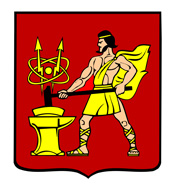 АДМИНИСТРАЦИЯ ГОРОДСКОГО ОКРУГА ЭЛЕКТРОСТАЛЬМОСКОВСКОЙ ОБЛАСТИПОСТАНОВЛЕНИЕ14.02.2020 № 87/2Об утверждении Прейскуранта цен платных дополнительных услуг, предоставляемых муниципальными учреждениями, функции и полномочия учредителя которых выполняет Управление образования Администрации городского округа Электросталь Московской областиВ соответствии с федеральными законами от 06.10.2003 № 131-ФЗ «Об общих принципах организации местного самоуправления в Российской Федерации», от 29.12.2012 № 273-ФЗ «Об образовании в Российской Федерации», Законом Московской области от 27.07.2013 № 94/2013-ОЗ «Об образовании», а также в целях улучшения качества платных дополнительных услуг, предоставляемых населению, всестороннего удовлетворения потребностей населения в области образования, организации досуга, привлечения дополнительных финансовых средств для обеспечения, развития и совершенствования услуг, расширения материально-технической базы, Администрация городского округа Электросталь Московской области ПОСТАНОВЛЯЕТ:1. Утвердить Прейскурант цен платных дополнительных услуг, предоставляемых муниципальными учреждениями, функции и полномочия учредителя которых выполняет Управление образования Администрации городского округа Электросталь Московской области (прилагается).2.  Считать утратившим силу постановление Администрации городского округа Электросталь Московской области от 26.11.2018 № 1075/11 «Об утверждении Перечня платных дополнительных услуг и Прейскуранта цен платных дополнительных услуг, предоставляемых муниципальными учреждениями, функции и полномочия учредителя которых выполняет Управление образования Администрации городского округа Электросталь Московской области» (с внесенными изменениями постановлением Администрации городского округа Электросталь Московской области от 22.10.2019 №749/10 «О внесении изменений в прейскурант цен платных дополнительных услуг, предоставляемых муниципальными учреждениями, функции и полномочия учредителя которых выполняет Управление образования Администрации городского округа Электросталь Московской области»).3. Опубликовать настоящее постановление в газете «Официальный вестник» и разместить на сайте городского округа Электросталь Московской области по адресу: www.electrostal.ru.4. Постановление вступает в силу после его официального опубликования.5. Источником финансирования размещения данного постановления в средствах массовой информации установить средства по разделу 0113, раздела 0100 «Другие общегосударственные вопросы».6. Контроль за исполнением настоящего постановления возложить на заместителя Главы Администрации городского округа Электросталь Московской области Кокунову М.Ю.Глава городского округа                                                                                         В.Я. Пекарев     УТВЕРЖДЕН                                                                                                 постановлением Администрации                                                                                                городского округа Электросталь                                                                           Московской области                                                                       от 14.02.2020 № 87/2Прейскурант цен платных дополнительных услуг, предоставляемых муниципальными учреждениями,  функции и полномочия учредителя которых выполняет Управление образования Администрациигородского округа Электросталь Московской области1. Цены на платные дополнительные услуги, предоставляемые муниципальными общеобразовательными учреждениями, функции и полномочия учредителя которых выполняет Управление образования Администрации городского округа Электросталь Московской области.2. Цены на платные дополнительные образовательные услуги, предоставляемые муниципальными общеобразовательными  учреждениями, функции и полномочия учредителя которых выполняет Управление образования Администрациигородского округа Электросталь Московской области.3. Цены на платные дополнительные  услуги, предоставляемые муниципальными дошкольными  образовательными учреждениями, функции и полномочия учредителя которых выполняет Управление образования Администрациигородского округа Электросталь Московской области.4. Цены на платные дополнительные образовательные услуги, предоставляемые муниципальными  учреждениями дополнительного образования, функции и полномочия учредителя которых выполняет Управление образования Администрации городского округа Электросталь Московской области.Наименование учрежденияНаименованиеплатных дополнительных услугЕдиница измерения/продолжи-тельность одногозанятияСтоимость 1-го занятия на одного обучающе-гося, руб.МОУ «СОШ №3»1. Общефизическая подготовка45 мин100,00МОУ «СОШ №3»2. Студия ИЗО и декоративно-прикладного творчества «Мир искусств»60 мин200,00МОУ «СОШ №3»3.  Фотокружок «Объектив»120 мин250,00МОУ «СОШ №3»4.  Кружок «Флорбол»60 мин200,00МОУ «СОШ №3»5. Кружок «Баскетбол»90 мин150,00МОУ «СОШ №3»6. Кружок «Вокал»60 мин200,00МОУ «СОШ №3»7. Кружок «Тяжелая атлетика»60 мин100,00МОУ «СОШ №3»8. «Театральный кружок»60 мин200,00МОУ «Гимназия №4»1. Кружок «Футбол»  (5-6 лет)30 мин125,00МОУ «Гимназия №4»2. Кружок «Футбол» (7-10лет)45 мин250,00МОУ «СОШ №5»1.  Кружок «Хореографический коллектив «Абрис»45 мин300,00МОУ «СОШ №5»2. Кружок «Мир искусств»              45 мин200,00МОУ «СОШ №5»3. Вокальная студия45 мин300,00МОУ «СОШ №5»4. Кружок «Общефизическая подготовка»45 мин100,00МОУ «Лицей №7»1. Кружок «Тренажерный зал»90 мин120,00МОУ «Лицей №7»2. Кружок «Восточные танцы»90 мин300,00МОУ «Лицей №8»1.Кружок «Шахматы и шашки»45 мин200,00МОУ «Гимназия №9»1. Кружок «Футбол»  (5-6 лет)25 мин125,00МОУ «Гимназия №9»1. Кружок «Футбол»  (7-10 лет)40 мин250,00МОУ «Гимназия №9»2.  Кружок «Постановка танца»45 мин100,00МОУ «Гимназия №9»3.  Кружок «Современный танец»45 мин100,00МОУ «Гимназия №9»4.  Кружок «Классический танец»45 мин100,00МОУ «Гимназия №9»5.  Кружок «Народный танец»45 мин100,00МОУ «Гимназия №9»7.  Кружок «3D-фишки»45 мин250,00МОУ «Гимназия №9»8.  Кружок «Майндфитнес»45 мин150,00МОУ «Гимназия №9»9.  Кружок «Билингвальные экскурсии»45 мин150,00МОУ «Гимназия №9»10. Кружок «Сила Hardskills»45 мин150,00МОУ «Гимназия №9»11. Кружок «Softskills для новичков»45 мин150,00МОУ «Гимназия №9»12. Кружок «Танцуем всей семьей»45 мин125,00МОУ «СОШ №11»1. Кружок «Музыкальная шкатулка»45 мин250,00МОУ «СОШ №11»2. Кружок «Общефизическая подготовка»45 мин250,00МОУ «СОШ №11»3. Кружок «В ритме танца» 45 мин250,00МОУ «СОШ №11»4. Кружок «Изостудия»45 мин250,00МОУ «СОШ №12 с УИИЯ»1. Кружок «Изостудия»45 мин350,00МОУ «СОШ №15 с УИОП»1. Кружок «Танцевальная студия»60 мин250,00МОУ «СОШ №15 с УИОП»2. Кружок «Вокальная студия»45 мин250,00МОУ «СОШ №15 с УИОП»3. Кружок «Изостудия»90 мин400,00МОУ «СОШ №15 с УИОП»4. Общефизическая подготовка45 мин200,00МОУ «СОШ №15 с УИОП»5. Проведение практики «Физическая культура»45 мин500,00МОУ «Гимназия №17»1. Курс «Индивидуальная диагностика психологической готовности ребенка к школе» 60 мин500,00МОУ «Гимназия №17»2. Секция «Игровые виды спорта»45 мин250,00МОУ «Гимназия №17»3. Курс «Ансамбль народной песни «Русские потешки»45 мин200,00МОУ «СОШ №18»1. Спортклуб «Ключи к здоровью»45 мин600,00МОУ «СОШ №20»1. Кружок «Танцевальная аэробика»45 мин250,00МБОУ «Фрязевская СОШ №41»1. Кружок «Танцевальная аэробика»45 мин150,00МБОУ «Всеволодовская СОШ №42»1. Дзюдо 60 мин 150,00МБОУ «Всеволодовская СОШ №42»2. Танцевальный60 мин150,00МБОУ «Всеволодовская СОШ №42»3. Фитнес аэробика для взрослых45 мин150,00МБОУ "Школа-интернат №11. Группа «Ритмика»20 мин150,00МБОУ "Школа-интернат №12. Театральная группа «Теремок»30 мин150,00МБОУ "Школа-интернат №13. Кислородный коктейль1 стакан30,00МБОУ "Школа-интернат №14. Хореография30 мин150,00МБОУ "Школа-интернат №15. Группа «Семейный фитнес»30 мин200,00МБОУ "Школа-интернат №17. Пластилинография30 мин100,00МБОУ "Школа-интернат №18. Фортепиано45 мин220,00МБОУ "Школа-интернат №19. Группа « Лыжная подготовка»30 мин120,00МБОУ "Школа-интернат №1офтальмологические услуги:офтальмологические услуги:офтальмологические услуги:МБОУ "Школа-интернат №11. Стандартное первичное обследование30 мин1000,00МБОУ "Школа-интернат №12. Повторный осмотр диспансерных пациентов/контроль остроты зрения, авторефрактометрия30 мин300,00МБОУ "Школа-интернат №13. Профосмотр30 мин500,00МБОУ "Школа-интернат №14. Стандартное первичное обследование детей при косоглазии30 мин1100,00МБОУ "Школа-интернат №15. Первичный осмотр при острой патологии глаз30 мин800,00МБОУ "Школа-интернат №16. Повторный осмотр при патологии глаз в течение 1-го месяца30 мин500,00МБОУ "Школа-интернат №17. Подбор очков (простые)30 мин500,00МБОУ "Школа-интернат №18. Подбор очков (сложные)30 мин700,00МБОУ "Школа-интернат №19. Лазероплеоптика в условиях циклоплегии (курс 10дней) СПЕКЛ-М10 мин300,00МБОУ "Школа-интернат №110. Магнитотерапия с лекарственными средствами (курс 10дней)10 мин400,00МБОУ "Школа-интернат №111. Синоптофор (курс 20дней)20 мин300,00МБОУ "Школа-интернат №112. Чрезкожная электростимуляция» (курс 5 дней)10 мин 600,00МБОУ "Школа-интернат №113. Тренировка аккомодации, лечение амблиопии (аппарат «Ручеёк», КП «Крестики»,  «Рельеф», «Тир», «Relax», «Relax-PRO»), курс 10 дней20 мин200,00МБОУ "Школа-интернат №114. «Пневмомассаж», курс 10 дней10 мин200,00МБОУ "Школа-интернат №115. Лазеростимуляция «МАКДЭЛ-09», курс 10 дней7 мин400,00МБОУ "Школа-интернат №116. Тренировка аккомодации «Визотроник» (курс 10 дней)20 мин300,00МБОУ "Школа-интернат №117. ФОРБИС (курс 15 дней)20 мин400,00МБОУ "Школа-интернат №118. Комплексное лечение: «L-плеоптика» , «АСО», «Пневмомассаж», КП «Рельеф»,  «Крестики», «Тир» (курс 10 дней)45 мин500,00МБОУ "Школа-интернат №119. Комплексное лечение: «МАКДЭЛ-09», Магнитотерапия, «АСО», «ОКСИС» (курс 10 дней)45 мин600,00МБОУ "Школа-интернат №120. Комплексное лечение: «МАКДЭЛ-09», «Визотроник»,  Магнитотерапия, Пневмомассаж, «ОКСИС» (курс 10 дней)40 мин600,00МБОУ "Школа-интернат №121. Комплексное лечение: Пневмомассаж, «Визотроник», «МАКДЭЛ-09», «Магнитофорез», «Ручеек» (курс 10 дней)45 мин600,00МБОУ "Школа-интернат №122. Комплексное лечение: «Меллон», «L-плеоптика»,  Пневмомассаж , КП «Рельеф», «Крестики», «Тир» (курс 10 дней)45 мин500,00МБОУ "Школа-интернат №123. Офтальмологический мускулотренер аппарат «САККАДА» (курс 10 дней)45 мин150,00Наименование учрежденияНаименование образовательной услугиЕдиница измерения/продолжи-тельность одногозанятияСтоимость 1-го занятия на одного обучающе-гося, руб.МОУ «СОШ №1»1. «Центр адаптации детей дошкольного возраста к школе»80 мин300,00МОУ «СОШ №1»2.  «Адаптация первоклассников к школьному обучению»240 мин125,00МОУ «СОШ №1»3. Кружок «Трудности написания части «С» ЕГЭ по русскому языку»45 мин250,00МОУ «СОШ №1»4. Кружок «Лингвистический анализ текста»45 мин250,00МОУ «СОШ №1»5. Кружок «Трудности русского языка»45 мин250,00МОУ «СОШ №1»6. Кружок «Решение конкурсных задач»45 мин250,00МОУ «СОШ №1»7. Кружок «Задачи повышенной сложности по математике»45 мин250,00МОУ «СОШ №1»8. Кружок «Решение творческих задач по истории и обществознанию»45 мин250,00МОУ «СОШ №1»9. Кружок «Сложные вопросы в обществознании»45 мин250,00МОУ «СОШ №1»10. Кружок «Основные процессы жизнедеятельности различных групп организмов»45 мин250,00МОУ «СОШ №1»11. Кружок «Подготовка к ЕГЭ по математике «Профильный уровень»45 мин250,00МОУ «СОШ №1»12. Кружок «Решение задач повышенной сложности по физике»45 мин250,00МОУ «СОШ №1»13. Кружок «3-D ручка»45 мин350,00МОУ «СОШ №1»14.  Кружок «За страницами учебника математики»45 мин250,00МОУ «СОШ №1»15.  Кружок «Занимательная география»45 мин250,00МОУ «СОШ №1»16.  Кружок «Развитие творческих способностей учащихся»45 мин200,00МОУ «СОШ №1»17.  Кружок «К пятерке шаг за шагом»45 мин200,00МОУ «СОШ №1»18.  Кружок «Занимательная математика»45 мин200,00МОУ «СОШ №1»19.  Кружок «Занимательный русский язык»45 мин200,00МОУ «СОШ №1»20.  Кружок «Математика вокруг нас»45 мин200,00МОУ «СОШ №1»21.  Кружок «Хочу все знать» 2,3 класс45 мин200,00МОУ «СОШ №1»22.  Кружок «Покоряем лингвистические вершины»45 мин250,00МОУ «СОШ №1»23.  Кружок «Коммуникативный английский язык»45 мин250,00МОУ «СОШ №1»24.  Кружок «Игровой английский»45 мин200,00МОУ «СОШ №1»25.  Проведение практики «Преподавание в начальных классах»60 мин496,33МОУ «СОШ №1»26. Проведение практики «Физическая культура»60 мин493,67МОУ «СОШ №1»27.  Кружок «Занимательный русский язык» 45 мин250,00МОУ «СОШ №1»28.  Кружок «Занимательный английский»45 мин250,00МОУ «СОШ №1»29.  Кружок «Увлекательный немецкий»45 мин250,00МОУ «СОШ №1»30.  Кружок «Трудности русского языка»45 мин250,00МОУ «СОШ №1»31.  Кружок «Проблемные вопросы истории России»45 мин250,00МОУ «СОШ №1»32.  Кружок «Решение задач по химии»45 мин250,00МОУ «СОШ №1»33.  Кружок «Умники и умницы»45 мин200,00МОУ «СОШ №1»34.  Кружок «Решаем задачи без проблем»45 мин200,00МОУ «СОШ №1»35.  Кружок «Хочу грамотно писать»45 мин200,00МОУ «СОШ №1»36.  Кружок «Иллюстрация»45 мин200,00МОУ «СОШ №2»1. Кружок «Школа юного британца»45 мин175,00МОУ «СОШ №2»2. Кружок «Ритмическая мозаика»45 мин150,00МОУ «СОШ №2»3. Кружок «Школа будущих отличников» 2,3,4 классы45 мин175,00МОУ «СОШ №2»4. Кружок «Курсы для дошколят»30 мин180,00МОУ «СОШ №2»5. Подготовка к ОГЭ 45 мин250,00МОУ «СОШ №2»6. Подготовка к ЕГЭ45 мин500,00МОУ «СОШ №2»7. Кружок «Русский как иностранный»45 мин250,00МОУ «СОШ №2»8. Кружок «Занимательная грамматика»45 мин175,00МОУ «СОШ №2»9. Кружок «Юный лингвист»45 мин175,00МОУ «СОШ №2»10. Кружок «Финансовая грамотность»45 мин175,00МОУ «СОШ №3»1. «Адаптация детей к условиям школьной жизни»120 мин750,00МОУ «СОШ №3»2. Кружок «Веселый английский»45 мин250,00МОУ «СОШ №3»3. Кружок «Практика решения математических задач»60 мин250,00МОУ «СОШ №3»4. Кружок «Русское правописание: орфография и пунктуация»60 мин250,00МОУ «СОШ №3»5. Кружок «Юный физик»45 мин200,00МОУ «СОШ №3»6. Кружок «Юный химик»45 мин200,00МОУ «СОШ №3»7. Кружок «Я и компьютер»45 мин200,00МОУ «СОШ №3»8.  Кружок «Математика вокруг нас»45мин250,00МОУ «СОШ №3»9.  Кружок «Немецкий с увлечением»45 мин250,00МОУ «СОШ №3»10.  Кружок «Решение нестандартных задач по физике»45 мин250,00МОУ «СОШ №3»11. Кружок «Углубленный курс изучения обществознания»45 мин250,00МОУ «СОШ №3»12. Кружок «Избранные вопросы биологии»45 мин250,00МОУ «СОШ №3»13.  Кружок «Робототехника»45 мин150,00МОУ «СОШ №3»14. Кружок «Математический лагерь на каникулах»60 мин200,00МОУ «СОШ №3»15. Кружок «География порубежья России и стран СНГ»60 мин250,00МОУ «Гимназия №4»1.  «Адаптация детей к условиям школьной жизни»25 мин125,00МОУ «Гимназия №4»2. Кружок «Декоративно-прикладное искусство»45 мин150,00МОУ «Гимназия №4»3. Кружок «Искусство в «Перспективе»»45 мин150,00МОУ «Гимназия №4»4. Арт-студия «Вдохновение» (живопись для взрослых)45 мин150,00МОУ «Гимназия №4»5. Студия живописи «Творец»45 мин250,00МОУ «Гимназия №4»6. Студия изобразительного искусства «Страна красок»45 мин250,00МОУ «Гимназия №4»7. Кружок «Испанский язык»45 мин250,00МОУ «Гимназия №4»8. Кружок «Ландшафтный дизайн»45 мин250,00МОУ «Гимназия №4»9. Кружок «Дизайн интерьера»45 мин250,00МОУ «Гимназия №4»10. Кружок «Топиар»45 мин250,00МОУ «Гимназия №4»11. «Черчение для поступающих в высшие учебные заведения» 45 мин250,00МОУ «Гимназия №4»12. «Начертательная геометрия для поступающих в высшие учебные заведения»45 мин250,00МОУ «Гимназия №4»13. Кружок «Технический английский»45 мин250,00МОУ «Гимназия №4»14. Кружок «Рисуем всей семьей»45 мин125,00МОУ «Гимназия №4»15. Кружок «Глиняная фантазия»120 мин300,00МОУ «Гимназия №4»16. Группа интеллектуального и творческого развития детей младшего школьного возраста240 мин150,00МОУ «Гимназия №4»17. Интеллектуальный клуб «Экспериментариум»45 мин150,00МОУ «Гимназия №4»18. Кружок «Биолог-исследователь»45 мин150,00МОУ «Гимназия №4»19. Клуб «Олимпионик» по русскому языку45 мин150,00МОУ «Гимназия №4»20. Русский язык. К «5» шаг за шагом45 мин150,00МОУ «Гимназия №4»21. Интенсивный русский язык для 9 классов45 мин150,00МОУ «Гимназия №4»22. Мастерская леттеринга (художественное письмо)45 мин150,00МОУ «Гимназия №4»23. Клуб путешественников45 мин150,00МОУ «Гимназия №4»24. Интенсивный курс обществознания для 9 классов45 мин150,00МОУ «Гимназия №4»25. Кружок «Математическая шкатулка»45 мин150,00МОУ «Гимназия №4»26. Кружок «Английский - в увлечение»45 мин150,00МОУ «Гимназия №4»27. Разговорный английский (для родителей)45 мин150,00МОУ «Гимназия №4»28. Художественное 3D-моделирование45 мин200,00МОУ «СОШ №5»1. Дошкольный центр «Адаптация детей к условиям школьной жизни»40 мин162,50МОУ «СОШ №5»2. Кружок «Успешный ученик» 30 мин125,00МОУ «СОШ №5»3. Кружок «Английский язык для всех»45 мин312,50МОУ «СОШ №5»4. Кружок «Русское правописание: орфография и пунктуация» 10-11 класс.45 мин250,00МОУ «СОШ №5»5. Кружок «Решение нестандартных задач» 10-11 класс45 мин250,00МОУ «СОШ №5»6. Кружок «Теория и практика анализа текста» 9 класс45 мин125,00МОУ «СОШ №5»7. Кружок «Избранные вопросы математики»  9 класс45 мин125,00МОУ «СОШ №5»8.  Кружок «Путешествие в географию» 9 класс45 мин125,00МОУ «СОШ №5»9.  Кружок «Расширяем горизонты» 10-11 класс45 мин250,00МОУ «СОШ №5»10.  Кружок «Культура русской речи» 9 класс45 мин125,00МОУ «СОШ №5»11.  Кружок «Физика вокруг нас» 9 класс45 мин125,00МОУ «СОШ №5»12. Кружок «Химия в жизни» 9 класс45 мин125,00МОУ «СОШ №5»13. Кружок «Физический практикум» 10-11 класс45 мин250,00МОУ «СОШ №5»14. Кружок «Химический практикум» 10-11 класс45 мин250,00МОУ «СОШ №5»15. Кружок «Современные ИКТ»45 мин250,00МОУ «СОШ №5»16. Кружок «Трудные вопросы истории» 10-11 класс45 мин250,00МОУ «СОШ №5»17.  Кружок «Проблемы истории 20 века» 9 класс45 мин125,00МОУ «СОШ №5»18.  Кружок «Проблемы глобализации современного общества» 10-11 класс45 мин250,00МОУ «СОШ №5»19. Кружок «Современное общество в развитии» 9 класс45 мин125,00МОУ «Лицей №7»1. «Адаптация детей к условиям школьной жизни»25 мин140,00МОУ «Лицей №7»2. Кружок «Решение и анализ теоретических заданий при подготовке к ОГЭ по биологии»60 мин625,00МОУ «Лицей №7»3. Кружок «Подготовка к ОГЭ по географии: анализ и решение»60 мин500,00МОУ «Лицей №7»4. Кружок «Общая и неорганическая химия»45 мин600,00МОУ «Лицей №7»5. Кружок «Основы современной биологии»45 мин600,00МОУ «Лицей №7»6. Кружок «Общество и человек»45 мин600,00МОУ «Лицей №7»7. Кружок «Логомир»45 мин300,00МОУ «Лицей №7»8. Кружок «Юный эколог»45 мин300,00МОУ «Лицей №7»9. Кружок «Умка»45 мин300,00МОУ «Лицей №7»10. Кружок «Занимательное азбуковедение»45 мин300,00МОУ «Лицей №7»11. Кружок «Занимательный русский язык»45 мин300,00МОУ «Лицей №7»12. Кружок «Математические лабиринты»45 мин300,00МОУ «Лицей №7»13. Кружок «Город мастеров»45 мин450,00МОУ «Лицей №7»14. Кружок «Робототехника»45 мин400,00МОУ «Лицей №8»1. Кружок «Решение задач с параметром»45 мин200,00МОУ «Лицей №8»2. Кружок «Занимательная математика»45 мин200,00МОУ «Лицей №8»3. Кружок «Избранные вопросы математики»45 мин200,00МОУ «Лицей №8»4. Кружок «Решение планиметрических задач»45 мин200,00МОУ «Лицей №8»5. Кружок «Олимпиадные задачи по математике»45 мин200,00МОУ «Лицей №8»6. Кружок «Массивы и их использование при решении задач по информатике»45 мин200,00МОУ «Лицей №8»7. Кружок «Алгебра логики»45 мин200,00МОУ «Лицей №8»8. Кружок «Основы химических методов исследования вещества»45 мин200,00МОУ «Лицей №8»9. Кружок «Динамическое программирование»45 мин200,00МОУ «Лицей №8»10. Кружок «Робототехника»45 мин200,00МОУ «Лицей №8»11. Кружок «Многообразие органического мира»45 мин200,00МОУ «Лицей №8»12. Кружок «Математические методы в физике»45 мин200,00МОУ «Лицей №8»13. Кружок «Решение олимпиадных задач по физике»45 мин200,00МОУ «Лицей №8»14. Кружок «Трудные вопросы грамматики»45 мин200,00МОУ «Лицей №8»15. Кружок «Решение картографических задач»45 мин200,00МОУ «Лицей №8»16. Кружок «Технология написания эссе по обществознанию»45 мин200,00МОУ «Лицей №8»17. Кружок «Разбор задач повышенной сложности и подготовка к олимпиадам»45 мин200,00МОУ «Лицей №8»18. Кружок «Текстоведение»45 мин200,00МОУ «Лицей №8»19. Кружок «Комплексный анализ текста»45 мин200,00МОУ «Лицей №8»20. Кружок «Основы технического моделирования и конструирования»45 мин200,00МОУ «Лицей №8»21. Кружок «Основы начертательной геометрии»45 мин200,00МОУ «Лицей №8»22. Кружок «Технология написания эссе на английском языке»45 мин200,00МОУ «Лицей №8»23. Кружок «Избранные вопросы в лингвистике»45 мин200,00МОУ «Гимназия №9»1. Адаптация детей к условиям школьной жизни: «Дошкольный эстетический центр» (для детей 6-7 лет)25 мин100,00МОУ «Гимназия №9»2. «Узнаем. Творим. Развиваемся: «Дошкольный эстетический центр» (для детей 5 лет)25 мин110,00МОУ «Гимназия №9»3. «Узнаем. Творим. Развиваемся: «Дошкольный эстетический центр» (для детей 4 лет)15 мин100,00МОУ «Гимназия №9»4. Кружок «Сольфеджио» 1-4 классы40 мин75,00МОУ «Гимназия №9»5. Кружок «Занимательная математика» 1-4 классы45 мин100,00МОУ «Гимназия №9»6. Кружок «Общее фортепиано» 30 мин250,00МОУ «Гимназия №9»7. Кружок «Вокал»45 мин100,00МОУ «Гимназия №9»8. Кружок «Колористическое решение» (Живопись)45 мин87,50МОУ «Гимназия №9»9. Кружок «Графическое изображение предметов» 45 мин87,50МОУ «Гимназия №9»10.  Кружок «Академия художеств» (1-4 классы)40 мин225,00МОУ «Гимназия №9»11.  Кружок «Академия художеств» (5-9 классы)45 мин300,00МОУ «Гимназия №9»12.  Кружок «Декоративно-прикладное искусство» 45 мин150,00МОУ «Гимназия №9»13. Кружок «Искусство в «Перспективе»	45 мин150,00МОУ «Гимназия №9»14. Арт-студия «Вдохновение» (живопись для взрослых)45 мин150,00МОУ «Гимназия №9»15. Студия живописи «Творец» 45 мин250,00МОУ «Гимназия №9»16. Кружок «Ландшафтный дизайн» 45 мин250,00МОУ «Гимназия №9»17. Кружок «Дизайн интерьера»45 мин250,00МОУ «Гимназия №9»18. Кружок «Топиар»45 мин250,00МОУ «Гимназия №9»19. Кружок «Черчение для поступающих в высшие учебные заведения»45 мин250,00МОУ «Гимназия №9»20. Кружок «Начертательная геометрия для поступающих в высшие учебные заведения»45 мин250,00МОУ «Гимназия №9»21. Кружок «Рисуем всей семьей»45 мин125,00МОУ «Гимназия №9»22. Кружок «Рельефное изображение предметов» (Скульптура)45 мин250,00МОУ «Гимназия №9»23. Кружок «Современный английский язык» 45 мин100,00МОУ «Гимназия №9»24. Кружок «Современный испанский язык» 45 мин100,00МОУ «Гимназия №9»25. Кружок «Современный китайский язык» 45 мин100,00МОУ «Гимназия №9»26. Кружок «Современный немецкий язык» 45 мин100,00МОУ «Гимназия №9»27. Кружок «Современный французкий язык» 45 мин100,00МОУ «Гимназия №9»28. Кружок «Лингвострановедение»45 мин100,00МОУ «Гимназия №9»29. Кружок «Тайны текста»45 мин150,00МОУ «Гимназия №9»30. Кружок «Глаголом жги сердца людей...»45 мин150,00МОУ «Гимназия №9»31. Кружок «Автоквантум»45 мин150,00МОУ «Гимназия №9»32. Кружок «Биоквантум»45 мин150,00МОУ «Гимназия №9»33. Кружок «Геоквантум»45 мин150,00МОУ «Гимназия №9»34. Кружок «IT-квантум»45 мин150,00МОУ «Гимназия №9»35. Кружок «Нейроквантум»45 мин150,00МОУ «Гимназия №9»36. Кружок «Робоквантум»45 мин150,00МОУ «Гимназия №9»37. Кружок «Промдизайн»45 мин150,00МОУ «Гимназия №9»38. Кружок «Энерджиквантум»45 мин150,00МОУ «Гимназия №9»39. Кружок «Дополненная и виртуальная реальность»45 мин150,00МОУ «Гимназия №9»40. Кружок «Олимпионик» для новичков	45 мин150,00МОУ «Гимназия №9»41. Кружок «Лекторий: Первый шаг в науку»45 мин150,00МОУ «Гимназия №9»42. Кружок «Экспериментариум»45 мин150,00МОУ «СОШ №11»1. Кружок «Адаптация детей к школе»60 мин312,50МОУ «СОШ №11»2. Кружок «Умелые ребята»240 мин150,00МОУ «СОШ №11»3. Кружок «Занимательная математика»45 мин250,00МОУ «СОШ №11»4. Кружок «Занимательный русский язык» 45 мин250,00МОУ «СОШ №11»5. Кружок «ОГЭ. Русский язык. Шаг за шагом»45 мин250,00МОУ «СОШ №11»6. Кружок «ОГЭ. Математика. Шаг за шагом» 45 мин250,00МОУ «СОШ №11»7. Кружок «ОГЭ. Физика. Шаг за шагом» 45 мин250,00МОУ «СОШ №11»8. Кружок «ОГЭ. Обществознание. Шаг за шагом»45 мин250,00МОУ «СОШ №11»9. Кружок «ОГЭ. Биология. Шаг за шагом»45 мин250,00МОУ «СОШ №11»10. Кружок «ОГЭ. Химия. Шаг за шагом» 45 мин250,00МОУ «СОШ №11»11. Кружок  «Информатика. Шаг за шагом»МОУ «СОШ №11»12. Кружок «ЕГЭ. Химия. От азов к совершенству»45 мин250,00МОУ «СОШ №11»13.Кружок «ЕГЭ. Математика. Шаг за шагом»45 мин.250,00МОУ «СОШ №11»14.  Кружок «ЕГЭ. Физика.  Шаг за шагом»45 мин250,00МОУ «СОШ №11»15. Кружок «ЕГЭ. Русский язык.  Шаг за шагом»45 мин250,00МОУ «СОШ №11»16. Кружок «ЕГЭ. Обществознание. Шаг за шагом»45 мин250,00МОУ «СОШ №11»17. Кружок «ЕГЭ. История. Шаг за шагом»45 мин250,00МОУ «СОШ №11»18. Кружок «ЕГЭ. Информатика. Шаг за шагом»45 мин250,00МОУ «СОШ №11»19. Кружок «ЕГЭ. Английский язык. Шаг за шагом»45 мин250,00МОУ «СОШ №11»20. Кружок «Английский язык. От азов к совершенству»45 мин250,00МОУ «СОШ №11»21. Кружок «Английский язык. По пути к грамматики»45 мин250,00МОУ «СОШ №11»22. Кружок «Второй иностранный язык»45 мин250,00МОУ «СОШ №11»23. Кружок «Китайский для всех»45 мин375,00МОУ «СОШ №11»24. Кружок «Мир моих интересов»45 мин215,00МОУ «СОШ №11»25. Кружок «Робототехника»45 мин250,00МОУ «СОШ №11»26. Кружок «Примени математику»45 мин250,00МОУ «СОШ №11»27. Кружок «Мастерская чудес»45 мин250,00МОУ «СОШ №11»28. Кружок «Начальное моделирование»45 мин250,00МОУ «СОШ №11»29. Кружок «Программирование – это просто»45 мин250,00МОУ «СОШ №11»30. Кружок «Этот объемный мир»45 мин250,00МОУ «СОШ №11»31. Кружок «Английский для всех»45 мин250,00МОУ «СОШ №12 с УИИЯ»1. Центр раннего развития и дошкольной подготовки детей «Умники и умницы»30 мин240,00МОУ «СОШ №12 с УИИЯ»2. Кружок «Сложные вопросы в изучении обществознания»45 мин350,00МОУ «СОШ №12 с УИИЯ»3. Кружок «Занимательная математика» 1-4 классы45 мин350,00МОУ «СОШ №12 с УИИЯ»4. Кружок «Робототехника»45 мин380,00МОУ «СОШ №12 с УИИЯ»5. Кружок «Подготовка к ЕГЭ по русскому языку»45 мин350,00МОУ «СОШ №12 с УИИЯ»6. Кружок «Подготовка к ГИА по русскому языку»45 мин350,00МОУ «СОШ №12 с УИИЯ»7. Кружок «Занимательная математика для 1-4 классов»45 мин350,00МОУ «СОШ №12 с УИИЯ»8. Кружок «Подготовка к ЕГЭ по математике»45 мин350,00МОУ «СОШ №12 с УИИЯ»9. Кружок «Подготовка к ГИА по математике»45 мин350,00МОУ «СОШ №12 с УИИЯ»10. Кружок «По следам «Русского медвежонка»45 мин350,00МОУ «СОШ №13 с УИОП»1. Кружок «Занимательный русский язык 3-4 классы»45 мин150,00МОУ «СОШ №13 с УИОП»2. Кружок «Занимательная математика 3-4 классы»45 мин150,00МОУ «СОШ №13 с УИОП»3. Кружок «Занимательная математика 1-е классы»45 мин150,00МОУ «СОШ №13 с УИОП»4. Кружок «Логика» 1-е классы45 мин150,00МОУ «СОШ №13 с УИОП»5. Кружок «Русский язык за страницами учебника» 7-8 классы45 мин150,00МОУ «СОШ №13 с УИОП»6. Кружок «Математика за страницами учебника» 7-8 классы45 мин150,00МОУ «СОШ №13 с УИОП»7. Кружок «Логика» 5-6-е классы45 мин150,00МОУ «СОШ №13 с УИОП»8. Кружок «Информатика» 3-4-е классы45 мин237,50МОУ «СОШ №13 с УИОП»9. Кружок «Театр» 3-4-е классы45 мин237,50МОУ «СОШ №13 с УИОП»10. Кружок «Ментальная арифметика» 1-4-е классы45 мин225,00МОУ «СОШ №13 с УИОП»11. «Адаптация детей к условия школьной жизни»25 мин104,00МОУ «СОШ №13 с УИОП»12. Кружок «Рациональные приемы устного счета» 5-е классы45 мин200,00МОУ «Лицей №14»1.  Кружок «Мастерская чудес»45 мин300,00МОУ «Лицей №14»2.  Кружок «Уроки словесности»45 мин300,00МОУ «Лицей №14»3. Кружок «Физика вокруг нас»45 мин300,00МОУ «Лицей №14»4. Кружок «Занимательная грамматика» (английский язык)45 мин250,00МОУ «Лицей №14»5. Кружок «Разговорный клуб» (английский язык)45 мин300,00МОУ «Лицей №14»6. Кружок «Трудные вопросы геометрии»  45 мин  300,00МОУ «Лицей №14»7. Кружок «Основы финансовой грамотности»  45 мин  250,00МОУ «Лицей №14»8. Кружок «Будущий лицеист» (английский клуб)  45 мин  250,00МОУ «Лицей №14»9.  Кружок «Испанский язык» 5-11 класс  45 мин  300,00МОУ «Лицей №14»10. Кружок «Секреты орфографии» 8 класс  45 мин  250,00МОУ «Лицей №14»11. Кружок «За страницами учебника геометрии» 8 класс  45 мин  300,00МОУ «Лицей №14»12. Кружок «Секреты английского глагола» 7 класс  45 мин  250,00МОУ «Лицей №14»13. Кружок «Секреты английского глагола» 9 класс  45 мин  300,00МОУ «Лицей №14»14. Кружок «Пишем без ошибок» 5,7 класс45 мин250,00МОУ «Лицей №14»15. Кружок «Основы общей биологии» 9-11 класс45 мин300,00МОУ «Лицей №14»16. Кружок «Трудные вопросы орфографии и пунктуации» 7 класс45 мин250,00МОУ «Лицей №14»17. Кружок «Инженерная графика» 9-11 класс45 мин250,00МОУ «Лицей №14»18. Кружок «Современный английский язык в деталях» 9 класс 45 мин300,00МОУ «Лицей №14»19. Кружок «Китайский язык» 5-6 класс  45 мин300,00МОУ «СОШ №15 с УИОП»1.  Подготовка обучающихся к ЕГЭ60 мин500,00МОУ «СОШ №15 с УИОП»2.  Подготовка обучающихся к ОГЭ60 мин400,00МОУ «СОШ №15 с УИОП»3. Кружок «Занимательная математика» 45 мин200,00МОУ «СОШ №15 с УИОП»4. Кружок «Сложные вопросы в математике» 60 мин250,00МОУ «СОШ №15 с УИОП»5. Кружок «Школа грамотеев»45 мин200,00МОУ «СОШ №15 с УИОП»6. Кружок «Сложные вопросы русского языка» 60 мин250,00МОУ «СОШ №15 с УИОП»7. Кружок «Биология»45 мин200,00МОУ «СОШ №15 с УИОП»8. Кружок «Английский язык»45 мин250,00МОУ «СОШ №15 с УИОП»9.  Кружок «Развитие навыков устной и письменной речи на английском языке»60 мин300,00МОУ «СОШ №15 с УИОП»10. Кружок «География»45 мин250,00МОУ «СОШ №15 с УИОП»11. Кружок «Занимательная информатика»45 мин200,00МОУ «СОШ №15 с УИОП»12. Кружок «Робототехника»90 мин350,00МОУ «СОШ №15 с УИОП»13. Кружок «Логопедическая группа»60 мин300,00МОУ «СОШ №15 с УИОП»14. Кружок «Основы социальных наук»45 мин200,00МОУ «СОШ №15 с УИОП»15. Кружок «Практическая химия» 45 мин200,00МОУ «СОШ №15 с УИОП»16. Кружок «Умелые ручки»45 мин200,00МОУ «СОШ №15 с УИОП»17.  Кружок «Инфознайка»45 мин300,00МОУ «СОШ №15 с УИОП»18. Кружок «Обществознание»60 мин250,00МОУ «СОШ №15 с УИОП»19. Кружок «Военно-техническое моделирование с использованием 3Д технологий»60 мин250,00МОУ «СОШ №15 с УИОП»20. Кружок «Черчение»45 мин200,00МОУ «СОШ №15 с УИОП»21. Кружок «Группа по адаптации детей к условиям школьной жизни»180 мин150,00МОУ «СОШ №15 с УИОП»22. Кружок «Группа по дошкольной подготовке»30 мин100,00МОУ «СОШ №15 с УИОП»23. Кружок «Дошкольный эстетический центр (для детей 5-6 лет)»90 мин375,00МОУ «СОШ №15 с УИОП»24. Кружок «Коррекция нарушений письменной речи»60 мин500,00МОУ «СОШ №15 с УИОП»25. Индивидуальная диагностика психологической готовности ребенка к школе60 мин500,00МОУ «СОШ №15 с УИОП»26. Проведение практики «Преподавание в начальных классах»45 мин500,00МОУ «СОШ №15 с УИОП»27. Проведение практики «Преподавание в старших классах»45 мин500,00МОУ «СОШ №15 с УИОП»28. Оказание преподавательских услуг по проведению преддипломной практики45 мин500,00МОУ «СОШ №16 с УИОП»1.«Адаптация первоклассников к школе»240 мин190,00МОУ «СОШ №16 с УИОП»2. Кружок  «Ментальная арифметика» 1,2,4 классы45 мин450,00МОУ «СОШ №16 с УИОП»3. Кружок  «АБВГДейка»45 мин150,00МОУ «СОШ №16 с УИОП»4. Кружок  «Английский играючи»45 мин200,00МОУ «СОШ №16 с УИОП»5. Кружок «Успешный ученик» 2,3,4 классы45 мин61,70МОУ «СОШ №16 с УИОП»6. Кружок «Решайка»  2,3,4 классы45 мин150,00МОУ «СОШ №16 с УИОП»7. Кружок «Веселая грамматика» 2,3,4 классы45 мин150,00МОУ «СОШ №16 с УИОП»8.  Кружок «Формула успеха» 5, 6, 7, 8 классы 45 мин150,00МОУ «СОШ №16 с УИОП»9. Кружок  «Открытый урок» 5,6,7 ,8 классы45 мин150,00МОУ «СОШ №16 с УИОП»10. Кружок «Занимательная информатика»45 мин200,00МОУ «СОШ №16 с УИОП»11. Кружок  «Компьютерная графика»45 мин200,00МОУ «СОШ №16 с УИОП»12. Кружок  «Логика»45 мин200,00МОУ «СОШ №16 с УИОП»13. Кружок  «Функция: просто, сложно, интересно»45 мин200,00МОУ «СОШ №16 с УИОП»14. Кружок  «Процентные расчеты на каждый день»45 мин200,00МОУ «СОШ №16 с УИОП»15. Кружок  «Уроки словесности. Средства выразительности русской речи»45 мин200,00МОУ «СОШ №16 с УИОП»16. Кружок  «Трудные моменты в русском языке»45 мин200,00МОУ «СОШ №16 с УИОП»17. Кружок  «Избирательное право» 9 класс45 мин200,00МОУ «СОШ №16 с УИОП»18. Кружок  «Особенности экономической географии России»45 мин200,00МОУ «СОШ №16 с УИОП»19. Кружок  «Биология с увлечением» 9 класс45 мин200,00МОУ «СОШ №16 с УИОП»20. Кружок  «Биология с увлечением» 11 класс45 мин250,00МОУ «СОШ №16 с УИОП»21. Кружок  «Занимательная физика»45 мин200,00МОУ «СОШ №16 с УИОП»22. Кружок  «Языковые нормы»45 мин250,00МОУ «СОШ №16 с УИОП»23. Кружок  «Уравнения и неравенства»45 мин.250,00МОУ «СОШ №16 с УИОП»24. Кружок  «Трудные вопросы синтаксиса и орфографии»45 мин250,00МОУ «СОШ №16 с УИОП»25. Кружок «Решение задач повышенной сложности по математике»45 мин250,00МОУ «СОШ №16 с УИОП»26. Кружок  «Избирательное право» 11 класс45 мин250,00МОУ «СОШ №16 с УИОП»27. Дошкольный центр «Адаптация ребенка к школьным условиям»60 мин300,00МОУ «СОШ №16 с УИОП»28. Кружок «Решение задач повышенной сложности по физике»45 мин250,00МОУ «Гимназия №17»1. Курс «Школа развития речи»60 мин200,00МОУ «Гимназия №17»2. Курс «Юный исследователь»60 мин200,00МОУ «Гимназия №17»3. Курс «Информационная грамотность»60 мин250,00МОУ «Гимназия №17»4. Кружок «Робототехника»60 мин350,00МОУ «Гимназия №17»5. Кружок «Мультстудия»60 мин400,00МОУ «Гимназия №17»6. «Адаптация дошкольников к условиям школьной жизни»60 мин150,00МОУ «Гимназия №17»7. «Адаптация первоклассников к школьному обучению»60 мин45,00МОУ «Гимназия №17»8. Курс «Занимательный английский язык»60 мин200,00МОУ «Гимназия №17»9. Курс «Секреты орфографии и пунктуации» 60 мин250,00МОУ «Гимназия №17»10. Курс «Модульный актив – курс «Обществознание»60 мин250,00МОУ «Гимназия №17»11. Курс «Сложные вопросы истории»60 мин250,00МОУ «Гимназия №17»12. Курс «Информационная культура»60 мин250,00МОУ «Гимназия №17»13. Курс «Решение нестандартных задач»60 мин250,00МОУ «Гимназия №17»14. Курс «Наглядная геометрия»60 мин 250,00МОУ «Гимназия №17»15. Курс «Удивительный мир математики»60 мин250,00МОУ «Гимназия №17»16. Курс «Английский язык»60 мин250,00МОУ «Гимназия №17»17. Курс «Решение комбинированных задач по физике»60 мин250,00МОУ «Гимназия №17»18. Курс «Муравейник»60 мин250,00МОУ «Гимназия №17»19. Курс «Чудеса России»60 мин250,00МОУ «Гимназия №17»20. Курс «Юный экспериментатор»60 мин250,00МОУ «Гимназия №17»21. Курс «Инженерная графика»60 мин250,00МОУ «Гимназия №17»22. Курс «Развитие коммуникативных умений на английском языке»60 мин250,00МОУ «Гимназия №17»23. Курс «Развитие умений устной речи на английском языке»60 мин250,00МОУ «Гимназия №17»24. Курс «Развитие умений письменной речи на английском языке»60 мин250,00МОУ «Гимназия №17»25. Курс «Решение задач повышенного уровня сложности»60 мин250,00МОУ «СОШ №18»1. Группа адаптации детей к школьной жизни70 мин350,00МОУ «СОШ №18»2. Кружок «Английский с друзьями»45 мин150,00МОУ «СОШ №18»3. Кружок «Фантазия в 3D»45 мин150,00МОУ «СОШ №18»4. Кружок «Занимательная грамматика»45 мин150,00МОУ «СОШ №18»5. Кружок «Школа грамотея»45 мин150,00МОУ «СОШ №18»6. Кружок «За страницами учебника»45 мин150,00МОУ «СОШ №18»7. Кружок «Ментальная арифметика»90 мин600,00МОУ «СОШ №18»8. Кружок «Основы компьютерной грамотности»45 мин200,00МОУ «СОШ №18»9. Кружок «Учу английский вместе с мамой»45 мин200,00МОУ «СОШ №18»10. Кружок «Горизонты знаний»45 мин200,00МОУ «СОШ №18»11. Кружок «Информатика и мы»60 мин200,00МОУ «СОШ №18»12. Изостудия «Карандаш»60 мин200,00МОУ «СОШ №18»13. Кружок «Энциклопедия абитуриента»60 мин200,00МОУ «СОШ №18»14. Кружок «К тайнам мысли и слова»45 мин250,00МОУ «СОШ №18»15. Кружок «История: работа с историческими источниками»60 мин250,00МОУ «СОШ №18»16. Кружок «Английский для взрослых путешественников»75 мин250,00МОУ «СОШ №19»1. Подготовка детей к школе90 мин500,00МОУ «СОШ №19»2. Подготовка к ЕГЭ по математике60 мин500,00МОУ «СОШ №19»3.  Подготовка к ЕГЭ по русскому языку60 мин500,00МОУ «СОШ №19»4.  Подготовка к ОГЭ по русскому языку60 мин500,00МОУ «СОШ №19»5. Подготовка к ОГЭ и ЕГЭ по биологии60 мин400,00МОУ «СОШ №19»6. Занимательный английский60 мин500,00МОУ «СОШ №19»7. Умелые ручки60 мин500,00МОУ «СОШ №19»8. Самообразование60 мин600,00МОУ «СОШ №20»1. Кружок «Развитие познавательных способностей школьников на уроках русского языка»45 мин250,00МОУ «СОШ №20»2. Кружок «Занимательная математика»45 мин250,00МОУ «СОШ №20»3. Кружок «Анализ заданий по русскому языку повышенной сложности»45 мин300,00МОУ «СОШ №20»4. Кружок « Решение олимпиадных задач по математике» 11 класс45 мин300,00МОУ «СОШ №20»5. Кружок «Сочинение как жанр и вид задания повышенной трудности»45 мин300,00МОУ «СОШ №20»6. Кружок «Английский язык с интересом»45 мин175,00МОУ «СОШ №20»7. Кружок «Познавательная математика»45 мин300,00МОУ «СОШ №20»8. Кружок «Решение олимпиадных задач по математике» 7 класс45 мин300,00МОУ «СОШ №20»9. Кружок «Географические открытия»45 мин300,00МОУ «СОШ №20»10. Кружок «Мир информационных открытий»45 мин300,00МОУ «СОШ №20»11. Кружок «Практикум по обществознанию»45 мин300,00МОУ «СОШ №20»12. Кружок «Актуальные вопросы обществознания» 45 мин300,00МОУ «СОШ №20»13. Кружок «Решение физических задач повышенной сложности»45 мин300,00МОУ «СОШ №20»14. Кружок «Озадаченная химия»45 мин300,00МОУ «СОШ №20»15. Кружок «Мир биологии»45 мин300,00МОУ «СОШ №20»16. Кружок «Путешествие по английскому языку»45 мин300,00МОУ «СОШ №20»17. Кружок «Деловой английский»45 мин300,00МОУ «СОШ №20»18. Кружок «Занимательный английский»45 мин300,00МОУ «СОШ №20»19. «Первые ступеньки в Страну знаний»90 мин375,00МОУ «СОШ №20»20. Кружок «Развитие творческих способностей учащихся по направлениям художественно-эстетического цикла»240 мин175,00МОУ «СОШ №20»21. Кружок «Решение химических задач повышенной сложности»45 мин300,00МОУ «Гимназия №21»1. «Группа по адаптации детей 5-6 летнего возраста к условиям школьной жизни»100 мин375,00МОУ «Гимназия №21»2. Кружок «Мир моих интересов – Развивающие игры»45 мин250,00МОУ «Гимназия №21»3. Кружок «Мир моих интересов - В мире грамматики»45 мин250,00МОУ «Гимназия №21»4. Кружок «Мир моих интересов – Развитие речи»45 мин250,00МОУ «Гимназия №21»5. Кружок «Мир моих интересов – Клуб «Интеллект-математика»45 мин250,00МОУ «Гимназия №21»6. Кружок «Мир моих интересов – Решение математических задач»45 мин250,00МОУ «Гимназия №21»7.  Кружок «Мир моих интересов – Решение задач повышенной сложности»45 мин250,00МОУ «Гимназия №21»8. Кружок «Мир моих интересов – Решение задач по биологии»45 мин250,00МОУ «Гимназия №21»9. Кружок «Мир моих интересов – Занимательная математика»45 мин250,00МОУ «Гимназия №21»10. Кружок «Мир моих интересов – Словотворчество»45 мин250,00МОУ «Гимназия №21»11. Кружок «Мир моих интересов –Полиграфический кружок»45 мин250,00МОУ «Гимназия №21»12. Кружок «Мир моих интересов –Библиотечное дело»45 мин250,00МОУ «Гимназия №21»13. Кружок «Мир моих интересов – Мультипликация»45 мин250,00МОУ «Гимназия №21»14. Кружок «Мир моих интересов – Физические эксперименты»45 мин250,00МОУ «Гимназия №21»15. Кружок «Мир деятельности»45 мин250,00МОУ «Гимназия №21»16. Кружок «Мир моих интересов – Занимательная робототехника»45 мин250,00МОУ «Гимназия №21»17. Кружок «Мир моих интересов – Конструирование и робототехника»45 мин250,00МОУ «Гимназия №21»18. Кружок «Мир моих интересов – 2dмоделирование»45 мин250,00МОУ «Гимназия №21»19. Кружок «Мир моих интересов – 3dмоделирование»45 мин250,00МОУ «Гимназия №21»20. Кружок «Мир моих интересов – основы видеомонтажа»45 мин250,00МОУ «Гимназия №21»21. Кружок «Мир моих интересов – Основы сайтостроения»45 мин250,00МОУ «Гимназия №21»22. Кружок «Мир моих интересов – Программирование компьютерных игр»45 мин250,00МОУ «Гимназия №21»23. Кружок «Иностранный язык»45 мин250,00МОУ «Гимназия №21»24. Кружок «Математика, «Готовимся к ОГЭ»45 мин250,00МОУ «Гимназия №21»25. Кружок «Русский язык, «Готовимся к ОГЭ»45 мин250,00МОУ «Гимназия №21»26. Кружок «Предваряя экзамены – русский язык»60 мин450,00МОУ «Гимназия №21»27. Кружок «Предваряя экзамены – литература»60 мин450,00МОУ «Гимназия №21»28. Кружок «Предваряя экзамены – математика»60 мин450,00МОУ «Гимназия №21»29. Кружок «Предваряя экзамены – обществознание» 60 мин450,00МОУ «Гимназия №21»30. Кружок «Предваряя экзамены – история»60 мин450,00МОУ «Гимназия №21»31. Кружок «Предваряя экзамены – химия»60 мин450,00МОУ «Гимназия №21»32. Кружок «Предваряя экзамены – физика»60 мин450,00МОУ «Гимназия №21»33. Кружок «Предваряя экзамены – информатика»60 мин450,00МОУ «Гимназия №21»34. Кружок «Мир моих интересов – Шахматы»45 мин150,00МОУ «СОШ №22 с УИОП»1. Кружок «Калейдоскоп знаний (по предметным областям)»60 мин400,00МОУ «СОШ №22 с УИОП»2. « Группа  адаптации и подготовки к условиям школьной жизни»25 мин200,00МБОУ «Фрязевская СОШ №41»1. Адаптация детей к условиям школьной жизни30 мин100,00МБОУ «Фрязевская СОШ №41»2. Кружок «Английский язык»45 мин200,00МБОУ «Фрязевская СОШ №41»3. Кружок «Французский язык»45 мин200,00МБОУ «Фрязевская СОШ №41»4. Кружок «Логопедическая группа»45 мин200,00МБОУ «Всеволодовская СОШ №42»1. Подготовка детей в школу25 мин100,00МБОУ «Всеволодовская СОШ №42»2. Присмотр и уход за обучающимися60 мин100,00МБОУ «Всеволодовская СОШ №42»3. Актуальные вопросы по обществознанию45 мин200,00МБОУ «Всеволодовская СОШ №42»4. Сложные и дискуссионные вопросы по истории45 мин200,00МБОУ «Всеволодовская СОШ №42»5. Навыки скорочтения в начальной школе45 мин150,00МБОУ «Всеволодовская СОШ №42»6. Сложные вопросы по биологии45 мин 200,00МБОУ «Всеволодовская СОШ №42»7. Сложные вопросы по химии45 мин200,00МБОУ «Всеволодовская СОШ №42»8. Решение задач повышенной сложности по физике45 мин200,00МБОУ «Всеволодовская СОШ №42»9. Деловое письмо45 мин200,00МБОУ «Всеволодовская СОШ №42»10. Решение задач повышенной сложности по математике45 мин200,00МБОУ «Всеволодовская СОШ №42»11. Английский с друзьями45 мин150,00МБОУ «Всеволодовская СОШ №42»12. Учу английский вместе с мамой45 мин200,00МБОУ «Всеволодовская СОШ №42»13. Занимательная грамматика75 мин250,00МБОУ «Всеволодовская СОШ №42»14. Английский для взрослых75 мин250,00МБОУ «Всеволодовская СОШ №42»15. Английский с удовольствием «Littlestars» (начальная школа)45 мин200,00МБОУ «Всеволодовская СОШ №42»16. Практика и грамматика по английскому языку60 мин250,00МБОУ «Всеволодовская СОШ №42»17. Кружок «Английский язык с интересом» 2 класс45 мин250,00МБОУ «Всеволодовская СОШ №42»18. Информационная культура45 мин200,00МБОУ «Всеволодовская СОШ №42»19. Тренинг решения задач повышенной сложности по информатике45 мин200,00МБОУ «Всеволодовская СОШ №42»20. 3D моделирование (ручка)45 мин150,00МБОУ «Всеволодовская СОШ №42»21. Ментальная математика45 мин250,00МБОУ "Школа-интернат №1"1. Группа «Подготовка к обучению в школе»30 мин200,00МБОУ "Школа-интернат №1"2. Группа «Компьютерная грамотность»45 мин200,00МБОУ "Школа-интернат №1"3. Группа «Веселый английский»35 мин200,00МБОУ "Школа-интернат №1"4. Группа «3D творчество»45 мин200,00Наименование учрежденияНаименование дополнительной услугиЕдиница измерения/продолжи-тельность одногозанятияСтоимость   1-го занятия на одного обучающе-   гося, руб.МДОУ №11. Театральная студия «Теремок»20 мин140,00МДОУ №12.  Танцевальная студия «Колокольчики»30 мин160,00МДОУ №13. Группа речевого развития «Семицветик»20 мин140,00МДОУ №14. Группа интеллектуального развития «Дошколята»30 мин160,00МДОУ №15. Изостудия «Волшебный клубок»30 мин160,00МДОУ №16. Секция «Дзюдо»30 мин160,00МДОУ №17. Секция «Здоровый дошкольник»30 мин160,00МДОУ №18. Секция «Школа акробатики»30 мин160,00МДОУ №19. Хоровая студия «Трель»30 мин160,00МДОУ №110. Развивающая студия «Тико-моделирование»20 мин160,00МДОУ №111. Группа познавательного развития «Развитум»15 мин160,00МДОУ №112. Группа познавательного развития «Математика для малышей»20 мин160,00МДОУ №113.Адаптационная группа «Здравствуй, детский сад!»180 мин90,00МДОУ №114. Группа кратковременного пребывания 180 мин90,00МДОУ №115. Группа речевого развития «Речевичок»30 мин300,00МДОУ №116. Развивающая студия «Малышарики»10 мин140,00МДОУ №21. Студия «Топ, топ, топает малыш»20 мин120,00МДОУ №22. Логоритмика «Пой, танцуй, говори»30 мин120,00МДОУ №23. Центр адаптации детей до 3-х лет «Бусинки»180 мин148,00МДОУ №24. Развивающий центр для детей старше 3-х лет «Развитие»180 мин164,00МДОУ №25. Студия «Фантазеры»25 мин120,00МДОУ №26. Практикум «Ступеньки знаний»30 мин120,00МДОУ №27. Практикум «Подготовишка»30 мин120,00МДОУ №28. Студия «Умелые ручки»15 мин120,00МДОУ №29. Студия «Непоседы»15 мин120,00МДОУ №210. Студия «Всезнайка»30 мин120,00МДОУ №211. Изостудия «Маленький художник»20 мин120,00МДОУ №212. Практикум «Точка, точка, запятая»25 мин120,00МДОУ №213. Студия «Дошколенок»30 мин120,00МДОУ №214. Студия «Эрудит»25 мин120,00МДОУ №215. Студия «Умелые пальчики»30 мин120,00МДОУ №216. Спортивный клуб «Малыш-крепыш»25 мин120,00МДОУ №217. Изостудия  «Мозаика»20 мин120,00МДОУ №218. Изостудия  «Ручки почемучки»10 мин120,00МДОУ №219. Изостудия «Веселые ладошки»10 мин120,00МДОУ №220. Изостудия «Волшебные бумага»15 мин120,00МДОУ №221. Студия речевого развития «Речецветик»25 мин120,00МДОУ №222. Речевая лабораторияпо инд.плану350,00МДОУ №223. Студия интеллектуального развития «Умничка»по инд.плану350,00МДОУ №224. Студия «Волшебный мир песка»30 мин120,00МДОУ №225. Студия юного техника «Сделай сам»15 мин120,00МДОУ №226. Практикум «Пишичитайка»30 мин120,00МДОУ №227. Студия развития «Школа умелого карандаша»30 мин120,00МДОУ №228. Студия «Мир в ладошке»15 мин120,00МДОУ №229. Степ-студия «Шаг за шагом»30 мин120,00МДОУ №230. Спортивный клуб «Веселая гимнастика»25 мин120,00МДОУ №231. Творческая мастерская «Хлопотушки»15 мин120,00МДОУ №232. Танцевальная студия «Задорные башмачки»25 мин120,00МДОУ №41. Хореографическая студия «Непоседы»10 мин120,00МДОУ №42. Хореографическая студия «Задоринки»15 мин120,00МДОУ №43. Хореографическая студия «Конфетти»20 мин120,00МДОУ №44. Танцевальный ансамбль «Звонкий каблучок»25 мин120,00МДОУ №45. Танцевальный ансамбль «Топотушки»30 мин120,00МДОУ №46.  Спортивная секция «Веселый мяч»20 мин120,00МДОУ №46.  Спортивная секция «Веселый мяч»МДОУ №47. Спортивная секция «Школа мяча»30 мин120,00МДОУ №48. Спортивная секция «Степ-аэробика»30 мин120,00МДОУ №49. Спортивная секция «Крепыши»10 мин120,00МДОУ №410. Спортивная секция «Импульс»25 мин120,00МДОУ №411. Изостудия «Гномик»15 мин120,00МДОУ №412. Изостудия «Веселая акварелька»10 мин120,00МДОУ №413. Изостудия «Яркие краски»10 мин120,00МДОУ №414. Группа художественного творчества «Мастерская чудес»30 мин120,00МДОУ №415. Группа художественного творчества «Волшебный пластилин»30 мин120,00МДОУ №416. Студия конструктивно-модельного творчества «Cubetto»30 мин120,00МДОУ №417. Студия конструктивно-модельного творчества «Самоделкин»15 мин120,00МДОУ №418. Группа интеллектуального развития «Развивайка».30 мин120,00МДОУ №419. Группа интеллектуально-речевого развития «Читайка»30 мин120,00МДОУ №420.  Группа интеллектуально-речевого развития «АБВГДейка»25 мин120,00МДОУ №421. Группа интеллектуально-речевого развития «Речевичок»20 мин120,00МДОУ №422. Группа интеллектуального развития «Занимательная математика»20 мин120,00МДОУ №423. Группа интеллектуального развития «Уроки Знайки»25 мин120,00МДОУ №424. Группа кратковременного пребывания для детей от 1,5 до 3 лет240 мин148,00МДОУ №425. Группа кратковременного пребывания для детей старше 3 лет240 мин164,00МДОУ №426. Группа психологической поддержки «Солнечный круг»20 мин120,00МДОУ №427. Детский клуб «Именинник»40 мин2000,00МДОУ №51. Студия «Развивайка» для детей 4-5 лет30 мин125,00МДОУ №52. Интеллектуальная студия «Знайка» для детей 5-7 лет30 мин125,00МДОУ №53. Интеллектуальный клуб «Информатика»30 мин125,00МДОУ №54. Группа речевого развития «Риторика»30 мин125,00МДОУ №55. Творческая студия «Лоскутные чудеса»30 мин125,00МДОУ №56. Клуб «Здоровячок»30 мин125,00МДОУ №57. Студия «Страна мульти-пульти»30 мин125,00МДОУ №58. Творческая студия «Веселый ритм»30 мин125,00МДОУ №59. Творческая студия  «Музыка и движение»30 мин125,00МДОУ №510. Творческая студия «Волшебные салфетки»30 мин125,00МДОУ №71. Танцевальная студия «Ритмическая мозайка»25 мин150,00МДОУ №72. Группа речевого развития «Готовим руку к письму»30 мин150,00МДОУ №73. Художественная студия по конструированию из бумаги «Оригами»30 мин150,00МДОУ №74. Художественная студия по развитию творчества детей раннего возраста «Маленькие художники»10 мин150,00МДОУ №75. Студия по изучению иностранных языков «Английский для малышей»30 мин150,00МДОУ №76. Группа познавательного развития «Юный интеллектуал»20 мин150,00МДОУ №77. Тренинговые занятия по развития речи «Читай-ка»30 мин150,00МДОУ №78. Тренинговые занятия «Математические ступеньки»25 мин150,00МДОУ №79. Художественная студия по лепке           «Я леплю из пластилина»15 мин150,00МДОУ №710. Художественная студия по развитию творчества детей раннего возраста «Поделки из солёного теста»10 мин150,00МДОУ №711. Художественная студия по развитию творчества детей раннего возраста «Тестопластика»10 мин150,00МДОУ №712. Художественная студия по развитию творчества детей раннего возраста «Весёлые шарики»10 мин150,00МДОУ №713. Студия конструирования из бумаги «Волшебный квадратик»25 мин150,00МДОУ №714. Секция детского фитнеса «Смешарики»15 мин150,00МДОУ №7 15. Спортивная секция по ритмике «Топ-хлоп малыши»10 мин150,00МДОУ №7 16. Спортивно-оздоровительная секция  «Крепыш»15 мин150,00МДОУ №717. Спортивная секция «Спортивная карусель»25 мин150,00МДОУ №718. Группа речевого развития «Город слов и звуков»20 мин150,00МДОУ №719. Художественная студия по рисованию «Разноцветный мир» 15 мин150,00МДОУ №720. Группа познавательного развития «Магия песка»15 мин150,00МДОУ №721. Группа речевого развития «От слова к звуку»20 мин150,00МДОУ №722. Студия технического развития «Лего-конструирование для малышей»15 мин150,00МДОУ №723. Художественная студия по развитию творчества детей «Лепка из соленого теста»25 мин150,00МДОУ №724. Группа кратковременного пребывания для детей от 1,5 до 3 лет 180 мин150,00МДОУ №725. Консультирование родителей детей, не посещаемых МДОУ, педагогом-психологом40 мин600,00МДОУ №726. Тренинговые занятия «Умелые пальчики»25 мин150,00МДОУ №91. Арт-студия «Волшебные картинки»25 мин150,00МДОУ №92. Изостудия «Фантазёры»25 мин150,00МДОУ №93. Вокально-хоровая студия «Улыбка»25 мин150,00МДОУ №94. Факультатив по развитию навыков чтения «Читалочка»                           25 мин                   150,00МДОУ №95. Театральная студия «Забавушка»25 мин150,00МДОУ №96. Студия конструирования «Мастер Лего»25 мин150,00МДОУ №97. Студия детской хатха-йоги «Пятка за ухом»25 мин150,00МДОУ №98. Спортивный клуб «Фитнес-дети»25 мин150,00МДОУ №99. Студия психологической подготовки детей к школе «Супердетки»25 мин150,00МДОУ №910. Студия детского развития «Растем и развиваемся »25 мин150,00МДОУ №911. Группа речевого развития «Читай-ка»25 мин150,00МДОУ №912. Студия художественно-технического творчества «Юный Самоделкин»25 мин150,00МДОУ №913. Вокально-инструментальная студия «Серпантин»25 мин150,00МДОУ №914. Спортивная секция «Степ-аэробика»25 мин150,00МДОУ №915. Студия спортивного танца «Топотушки»25 мин150,00МДОУ №916.  Группа интеллектуального развития «Затейник»25 мин150,00МДОУ №917. Консультирование родителей детей, не посещающих МДОУ, специалистами40 мин400,00МДОУ №918. Индивидуальные коррекционные занятия с детьми (по запросу)25 мин400,00МДОУ №919. Студия «LOGO club» индивидуальные коррекционные занятия с детьми, не посещающими МДОУ30 мин400,00МДОУ №920. «Развивай-ка» индивидуальные занятия с детьми, не посещающими МДОУ25 мин350,00МДОУ №121. Студия «Речевичок»25 мин150,00МДОУ №122. Клуб для самых маленьких10 мин150,00МДОУ №123. Студия «Путешествия в мир общения»30 мин150,00МДОУ №124. Студия «Игралочка»10 мин150,00МДОУ №125. Студия интеллектуального развития30 мин150,00МДОУ №126. Студия «Умелые ладошки»15 мин150,00МДОУ №127. Студия «В стране правильной речи»25 мин150,00МДОУ №128. Студия «Капелька»30 мин150,00МДОУ №129. Студия «Умелые ручки»25 мин150,00МДОУ №1210. Студия «Юные конструкторы»25 мин150,00МДОУ №1211. Студия «Юные строители»20 мин150,00МДОУ №1212. «Занимательный конструктор»20 мин150,00МДОУ №1213. Творческое объединение «Мастерята»20 мин150,00МДОУ №1214. Студия «Ритмики-1»25 мин150,00МДОУ №1215. Студия «Ритмики-2»30 мин150,00МДОУ №1216. Студия «Крепыши»15 мин150,00МДОУ №1217. Студия «Умный малыш»15 мин150,00МДОУ №1218. Студия «Цветные фантазии»20 мин150,00МДОУ №1219. Студия «Затейники»15 мин150,00МДОУ №1220. Студия «Мастерская конструирования»15 мин150,00МДОУ №1221. Студия занимательных дел15 мин150,00МДОУ №1222. Группа кратковременного пребывания60 мин60,00МДОУ №1223. Консультирование родителей детей, не посещающих МДОУ, учителем-логопедом (педагогом-психологом)30 мин300,00МДОУ №1224. Волшебная кисточка30 мин150,00МДОУ №1225. Студия «Волшебная бумага»25 мин150,00МДОУ №1226. «Пластилиновые истории»25 мин150,00МДОУ №1227. Студия «Говорушки»25 мин150,00МДОУ №1228. Студия «Эрудит»25 мин150,00МДОУ №1229. Студия «Волшебный пластилин»25 мин150,00МДОУ №1230. Студия «Пластилиновые чудеса»30 мин150,00МДОУ №171. Студия «Развиваем пальчики-развиваем речь»20 мин100,00МДОУ №172. Студия речевого развития «Говорушки»25 мин100,00МДОУ №173. Студия речевого развития «Правильная речь»25 мин100,00МДОУ №174. Студия речевого развития «Фольклорные пальчиковые игры»10 мин100,00МДОУ №175. Студия «Мир Лего»25 мин100,00МДОУ №176. Театральная мастерская «Маски»15 мин25,00МДОУ №177. Студия «Легоша»15 мин100,00МДОУ №178. Студия «Каляка-Маляка»10 мин150,00МДОУ №179. Изостудия «Кисточка»20 мин100,00МДОУ №1710. Цирковая студия «Алле-Ап»25 мин150,00МДОУ №1711. Клуб «Малышарики»20 мин150,00МДОУ №1712. Клуб «Веселый мяч»25 мин150,00МДОУ №1713. Студия интеллектуального развития «Интеллектика»30 мин100,00МДОУ №1714. Студия интеллектуального развития «Эрудит»25 мин100,00МДОУ №1715. Практикум «Архимед»25 мин100,00МДОУ №1716. Студия интеллектуального развития «Знайка»25 мин125,00МДОУ №1717. Студия интеллектуального развития  «Умники»30 мин100,00МДОУ №1718. Студия интеллектуального развития «Умники и умницы»25 мин150,00МДОУ №1719. Клуб «Веселые шашки»30 мин50,00МДОУ №1720. Студия «Яркая Экология»20 мин100,00МДОУ №1721. Группа кратковременного пребывания120 мин100,00МДОУ №1722. Студия «Карапузы»20 мин100,00МДОУ №1723. Студия «Озорной каблучок»25 мин100,00МДОУ №1724. Студия «Мастерята»10 мин50,00МДОУ №1725. Театральная мастерская «Поем и танцуем с Умницей»15 мин25,00МДОУ №1726. Студия «Умелые ручки»10 мин100,00МДОУ №1727. Студия «Самоделкин»15 мин50,00МДОУ №1728. Студия «Графические диктанты»30 мин100,00МДОУ №221. Студия «Волшебный мир театра»25 мин150,00МДОУ №222. Студия «Страна пальчиковых игр»25 мин150,00МДОУ №223. Студия «Волшебный мир оригами»25 мин150,00МДОУ №224. Студия «Тили-тили тесто» тестопластика25 мин150,00МДОУ №225. Студия «Юный конструктор» 25 мин150,00МДОУ №226. Студия «Топ-хлоп малыши»25 мин150,00МДОУ №227. Студия «Музыкальная ритмика для детей» 25 мин150,00МДОУ №231. Клуб интеллектуального развития «Знаечка»                            25 мин                   120,00МДОУ №232. Клуб интеллектуального развития «По дороге к Азбуке»                              25 мин                   120,00МДОУ №233. Детская студия ЛОГОРИТМИКА25 мин120,00МДОУ №234. Клуб интеллектуального развития «Познавайка»                              25 мин                   120,00МДОУ №235. Клуб интеллектуального развития «Раз-ступенька, два-ступенька»                          25 мин                  120,00МДОУ №236. Клуб интеллектуального развития «Считалочка»                          25 мин120,00МДОУ №237. Изостудия «Клякса»25 мин120,00МДОУ №238. Спортивный клуб «Крепыш»25 мин120,00МДОУ №239. Спортивный клуб «Фитнес для малышей»                         25 мин120,00МДОУ №2310.Спортивный клуб «Киндер - фитнесс»25 мин120,00МДОУ №2311. Спортивный клуб «Йога для малышей»25 мин  120,00МДОУ №2312. Спортивный клуб «Йога Азбука»25 мин  120,00МДОУ №2313. Спортивный клуб «Гармония»25 мин  120,00МДОУ №2314. Спортивный клуб «Растем здоровыми»25 мин  120,00МДОУ №2315. Спортивный клуб «Будь здоров»25 мин  120,00МДОУ №2316.  Спортивный клуб «Дельфинчик»25 мин  120,00МДОУ №2317. Спортивный клуб «Рыбка»25 мин120,00МДОУ №2318. Спортивный клуб «Поплавок»25 мин120,00МДОУ №2319. Клуб интеллектуального развития «Кубики Зайцева»                         25 мин                180,00МДОУ №2320. Студия развития речи «Веселый язычок»25 мин300,00МДОУ №2321. Студия развития речи «Говори правильно» (Индивидуальные занятия)                         25 мин                 500,00МДОУ №2322. Клуб интеллектуального развития «Веселая математика»                         25 мин120,00МДОУ №2323.  Клуб интеллектуального развития «Занимательная математика»25 мин120,00МДОУ №2324. Клуб интеллектуального развития «Умники и умницы»25 мин120,00МДОУ №2325. Детская студия «Знайка»25 мин120,00МДОУ №2326. Изостудия «Кисточка»25 мин120,00МДОУ №2327. Изостудия «Палитра»25 мин120,00МДОУ №2328. Детская студия «Самоделкин»25 мин120,00МДОУ №2329. Детская студия «Легомир»25 мин120,00МДОУ №2330. Детская студия «Волшебные пальчики»25 мин120,00МДОУ №2331.  Детская студия «Дружные пальчики»25 мин120,00МДОУ №2332. Детская студия «Бумажная симфония»25 мин120,00МДОУ №2333. Детская студия «Легомастер»25 мин120,00МДОУ №2334. Детская студия «Легонавты»25 мин120,00МДОУ №2335. Детская студия «Игротека»25 мин120,00МДОУ №2336. Студия развития речи «Грамотеи»25 мин180,00МДОУ №2337. Спортивный клуб «Здоробушки»25 мин120,00МДОУ №2338. Детская студия «Тестопластика»25 мин120,00МДОУ №2339. Детская студия «Наши умные пальчики»25 мин120,00МДОУ №2340. Детская студия «Калинушка»25 мин  120,00МДОУ №2341. Детская студия «Калейдоскоп»25 мин  120,00МДОУ №2342. Группа адаптации60 мин  50,00МДОУ №2343. Группа кратковременного пребывания60 мин  50,00МДОУ №2344. Студия развития речи «Лукошко звуков»  (индивидуальные занятия)30 мин  500,00МДОУ №2345. Студия развития речи «Речевая мозаика»  (индивидуальные занятия)30 мин500,00МДОУ №2346. Клуб интеллектуального развития «Всезнайка» (индивидуальные занятия)30 мин500,00МДОУ №2347. Спортивный клуб «Непоседы»30 мин120,00МДОУ №2348. Спортивный клуб «Сильные и ловкие»30 мин120,00МДОУ №2349. Детская студия «Умные ладошки»25 мин120,00МДОУ №241. Студия «Весёлая математика»25 мин150,00МДОУ №242. Сенсорное развитие детей до 3-х лет детская студия «Малышок»10 мин100,00МДОУ №243. Клуб «Весёлые ладошки»15 мин100,00МДОУ №244. Группа развития «Умнички»30 мин150,00МДОУ №245. Творческая мастерская «Мастерилки»                             30 мин150,00МДОУ №246. Группа развития «Рисуй-ка»20 мин150,00МДОУ №247. Клуб «Знатоки»                             25 мин150,00МДОУ №248. Клуб развития «Веселые словечки»20 мин150,00МДОУ №249. Группа развития «Любознайка»25 мин150,00МДОУ №2410. Группа развития «Почемучки»25 мин150,00МДОУ №2411.Творческая мастерская «Солька»15 мин150,00МДОУ №2412.Группа развития «Грамотейка»30 мин150,00МДОУ №2413. Группа развития «Волшебный квадратик»25 мин150,00МДОУ №2414. Секция «Крепыши»25 мин150,00МДОУ №2415. Клуб интеллектуального развития «Читайка»30 мин150,00МДОУ №2416. Студия «Логоритмика»30 мин150,00МДОУ №261. Секция «Здоровячок» 20 мин150,00МДОУ №262. Секция «Здоровый дошкольник»25 мин150,00МДОУ №263.  Секция «Здоровей-ка» 30 мин150,00МДОУ №264. Интеллектуальный клуб «Отчего и почему?»30 мин180,00МДОУ №265.Интеллектуальный клуб «Умней-ка»30 мин180,00МДОУ №266.  Факультатив «Развивай-ка»15 мин150,00МДОУ №267. Студия творчества и дизайна «Мастерская для малышей»25 мин150,00МДОУ №268. Студия творчества и дизайна «Чудеса в ладошках»15 мин150,00МДОУ №269. Студия творчества и дизайна «Фиксики»20 мин150,00МДОУ №2610. Клуб технического творчества «Лего-гоу»25 мин150,00МДОУ №2611. Студия творчества и дизайна «Очумелые ручки»25 мин150,00МДОУ №2612. Вокальная студия «Домисолька» 20 мин150,00МДОУ №2613. Вокальная студия «Соловушка»  30 мин150,00МДОУ №2614. Клуб для самых маленьких «Веселые малыши» художественно-эстетическое развитие детей до 3-х лет15 мин150,00МДОУ №2615. Студия «Радуга творчества»  художественно-эстетическое развитие детей 3-4 лет15 мин150,00МДОУ №2616. Студия «Говорушки» речевое развитие для детей от 3-х до 4-х лет15 мин150,00МДОУ №2617. Факультатив «Речевичек»  речевое развитие для детей от 4-х до 5-ти лет20 мин150,00МДОУ №2618. Творческая мастерская «Разноцветная фантазия»30 мин150,00МДОУ №2619. Клуб интеллектуального развития «Цветная логика»20 мин  150,00МДОУ №2620.  Клуб интеллектуального развития «Умники и умницы»25 мин160,00МДОУ №2621. Факультатив «Эврика»  25 мин150,00МДОУ №2622. Школа социально-коммуникативного развития «Добродея» 20 мин150,00МДОУ №2623. Группа кратковременного пребывания210 мин110,00МДОУ №2624. Клуб «Английский для малышей»30 мин180,00МДОУ №2625.  Клуб интеллектуального развития «Грамотейка»25 мин180,00МДОУ №2626. Клуб для самых маленьких «Малышок»10 мин150,00МДОУ №2627.  Группа адаптация «Раз шажок, два шажок»210 мин110,00МДОУ №2628. Интеллектуальный клуб «Заниматика»20 мин180,00МДОУ №2629. Речевая школа «Раз словечко, два словечко»15 мин150,00МДОУ №2630. Хореографическая студия «Каблучок»20 мин150,00МДОУ №2631. Клуб интеллектуального развития «Смышлята»20 мин160,00МДОУ №281. Изостудия «Цветные ладошки»10 мин130,00МДОУ №282. Секция здоровья «Сказочная физкультура»10 мин130,00МДОУ №283. Детская  студия «Раз словечко, два словечко»                           15 мин                 150,00МДОУ №284. Лего-клуб10 мин130,00МДОУ №285. Изостудия «Природа и художник»15 мин150,00МДОУ №286. Студия конструктивного творчества «Самоделкин» 15 мин150,00МДОУ №287. Студия экспериментов «Клуб Почемучек»15 мин150,00МДОУ №288. Студия экспериментов «Фиксики»20 мин150,00МДОУ №289. Конструкторское бюро «Заниматика»20 мин150,00МДОУ №2810. Секция здоровья 20 мин150,00МДОУ №2811. Клуб познавательного развития «Экспериментариум»25 мин150,00МДОУ №2812. Театральная студия «Экотеатр»25 мин150,00МДОУ №2813. Детская студия «Учу английский»25 мин150,00МДОУ №2814. Вокальная студия «Ручеек»25 мин150,00МДОУ №2815. Группа интеллектуального развития «Занимательная математика»30 мин150,00МДОУ №2816. Группа интеллектуального развития «АБВГДейка»30 мин150,00МДОУ №2817.  Группа адаптации180 мин100,00МДОУ №2818. Группа кратковременного пребывания180 мин150,00МДОУ №301. Творческая мастерская «Цветные ладошки»10 мин50,00МДОУ №302. Клуб «Крепыш» 10 мин50,00МДОУ №303. Изостудия «Цветные ладошки»15 мин100,00МДОУ №304. Салон «Говорушки»15 мин100,00МДОУ №305. Студия «Лесные истории»15 мин100,00МДОУ №306. Студия «Игралочка»20 мин100,00МДОУ №307. Изостудия «Пластилиновая ворона»30 мин100,00МДОУ №308. Мастерская «Волшебная бумага»20 мин100,00МДОУ №309. Творческая студия «Мы-волшебники»25 мин100,00МДОУ №3010. Клуб «Ты словечко-я словечко»30 мин100,00МДОУ №3011. Детская студия «Маленькие фантазёры»30 мин100,00МДОУ №3012. Ансамбль «Разноцветные капельки»30 мин100,00МДОУ №3013. Студия «Разноцветные капельки»15 мин50,00МДОУ №3014. Арт-студия «Лучики»30 мин100,00МДОУ №331. Клуб «Малышок» 15 мин140,00МДОУ №332. Клуб «Кроха»15 мин140,00МДОУ №333. Художественная мастерская «Ладушки»15 мин140,00МДОУ №334. Мастерская «Творим-мастерим»15 мин140,00МДОУ №335. «Фитнес-клуб»15 мин140,00МДОУ №336. Клуб «Спортики»15 мин140,00МДОУ №337. Клуб «Самоделкин»20 мин140,00МДОУ №338. Клуб «АБВГДейка»20 мин140,00МДОУ №339. Студия речи «Говоруша»20 мин140,00МДОУ №3310. Мастерская «Сделай сам»25 мин140,00МДОУ №3311. Мастерская начального технического моделирования «Фиксики»25 мин140,00МДОУ №3312. Клуб «Юный оратор»25 мин140,00МДОУ №3313. Клуб «Экспериментариум»30 мин140,00МДОУ №3314. Клуб «Узнавай-ка»30 мин140,00МДОУ №3315. Социально-культурный салон «Гармония» 30 мин140,00МДОУ №3316. «Логоритмика»30 мин140,00МДОУ №3317. «Речевая лаборатория»30 мин380,00МДОУ №3318. Танцевальный клуб «Капельки»30 мин140,00МДОУ №3319. МультСтудия30 мин140,00МДОУ №3320. Детская студия «Динамика»30 мин140,00МДОУ №3321. «Аквагимнастика»30 мин140,00МДОУ №3322. «Аква-аэробика»30 мин140,00МДОУ №3323. Детский клуб «Дельфинчик»30 мин140,00МДОУ №3324. «Фитбол»30 мин140,00МДОУ №3325. Детский клуб «Спортландия»30 мин140,00МДОУ №3326. Детский клуб «Чемпион»30 мин140,00МДОУ №3327. Студия развития «Первые шаги»30 мин200,00МДОУ №3328. Группа кратковременного пребывания180 мин150,00МДОУ №351. Группа интеллектуального развития «Занимательная академия»20 мин160,00МДОУ №352.  Группа интеллектуального развития «АБВГДейка»25 мин               160,00МДОУ №353.  Группа интеллектуального развития «Читалочка»25 мин160,00МДОУ №354. Группа интеллектуального развития «Буковка» 25 мин160,00МДОУ №355.  Группа интеллектуального развития «Грамотейка»30 мин160,00МДОУ №356. Группа интеллектуального развития «Умники и Умницы»30 мин                    160,00МДОУ №357. Группа интеллектуального развития «Знайки»20 мин160,00МДОУ №358. Группа интеллектуального развития «Юный гений»20 мин120,00МДОУ №359. Клуб «Познай себя»20 мин160,00МДОУ №3510. Клуб «Тропинка к своему Я»30 мин160,00МДОУ №3511. Музыкальная студия «Звонкие голоса»25 мин170,00МДОУ №3512. Музыкальная студия «Весёлые нотки»30 мин170,00МДОУ №3513. Студия художественного творчества «Веселый лучик»20 мин160,00МДОУ №3514. Студия художественного творчества «Пластилиновое чудо»20 мин120,00МДОУ №3515. Танцевальная студия «Танцулята»20 мин150,00МДОУ №3516. Танцевальная студия «Топотушки»20 мин150,00МДОУ №3517. Танцевальная студия «Звездочки»20 мин150,00МДОУ №3518. Танцевальная студия «Танцевальная мозайка»20 мин150,00МДОУ №3519. Танцевальная студия «Росинки-1»25 мин150,00МДОУ №3520. Танцевальная студия «Росинки-2»30 мин150,00МДОУ №3521. Студия технического развития «Будущий конструктор»20 мин100,00МДОУ №3522. Студия технического развития «Фантазеры»20 мин100,00МДОУ №3523.  Студия технического развития «Веселые пирамидки»15 мин100,00МДОУ №3524. Студия технического развития «Маленький строитель»15 мин100,00МДОУ №3525. Спортивные игры «Здоровый малыш»15 мин100,00МДОУ №3526. Спортивные игры «Растишка»15 мин100,00МДОУ №3527. Секция «Фитбол-гимнастика»30 мин150,00МДОУ №3528. Группа интеллектуального развития «Дорога к Азбуке»20 мин 160,00МДОУ №3529. Студия «Песочная фантазия»15 мин100,00МДОУ №3530. Студия «Песочная сказка»15 мин100,00МДОУ №361. Студия художественного творчества «Радуга цветов»10 мин150,00МДОУ №362. Студия художественного творчества «Нескучайка»10 мин150,00МДОУ №363. Студия экспериментального развития «Эколята»20 мин150,00МДОУ №364.  Группа речевого развития  «Озорные пальчики-развиваем речь»15 мин150,00МДОУ №365. Студия технического творчества «Мультяшка»25 мин150,00МДОУ №366. Группа познавательного развития «Всезнайка»25 мин200,00МДОУ №367. Группа познавательного развития «Веселые карандаши» 30 мин200,00МДОУ №368. Интеллектуальный клуб «Планета Развивайка»25 мин200,00МДОУ №369.  Группа познавательного развития «Знатоки» 15 мин150,00МДОУ №3610. Секция здоровья «Аэробика для малышей»10 мин150,00МДОУ №3611. Спортивный клуб  «Силачи»20 мин150,00МДОУ №3612. Студия сенсорного развития «Песочный город»15 мин100,00МДОУ №3613. Клуб «Игротека»10 мин100,00МДОУ №3614. Клуб «Английский для малышей»25 мин200,00МДОУ №3615. Студия творчества «Искорка»25 мин150,00МДОУ №3616. Клуб для самых маленьких «Я расту»10 мин100,00МДОУ №3617. Клуб познавательно-исследовательской деятельности «Проще простого»30 мин200,00МДОУ №3618. Детская студия «Журавлик»20 мин150,00МДОУ №3619. Группа кратковременного пребывания120 мин100,00МДОУ №371. Музыкальная студия «Карапузы»10 мин100,00МДОУ №372.  Музыкальная студия «Озорной каблучок»15 мин120,00МДОУ №373.  Музыкальная студия «Виртуозы «Березки» для детей от 3,5 до 4,5 лет20 мин120,00МДОУ №374.  Музыкальная студия «Виртуозы «Березки» для детей от 4,5 до 5,5 лет25 мин120,00МДОУ №375.  Музыкальная студия «Виртуозы «Березки» для детей от 5,5 до 7 лет30 мин120,00МДОУ №376. Спортивный клуб «Карамельки» для детей от 2,5 до 3,5 лет15 мин120,00МДОУ №377. Спортивный клуб «Карамельки» для детей от 1,5 до 2,5 лет10 мин100,00МДОУ №378. Спортивный клуб «Карамельки» для детей от 4,5 до 5,5 лет20 мин120,00МДОУ №379. Спортивный клуб «Карамельки» для детей от 3,5 до 4,5 лет25 мин120,00МДОУ №3710. Спортивный клуб «Карамельки» для детей от 5,5 до 7-ми лет30 мин120,00МДОУ №3711. Группа речевого развития «Речецветик» для детей от 3,5 до 4,5 лет20 мин160,00МДОУ №3712. Группа речевого развития «Речецветик» для детей от 4,5 до 5,5 лет25 мин160,00МДОУ №3713. Группа речевого развития «Речецветик» для детей от 5,5 до 7-ми лет30 мин160,00МДОУ №3714. Изостудия «Акварельки»15 мин120,00МДОУ №3715. Студия интеллектуального и эмоционального развития «Радуга настроения» для детей от 2,5 до 3,5 лет15 мин120,00МДОУ №3716. Студия интеллектуального и эмоционального развития «Радуга настроения» для детей от 3,5 до 4,5 лет20 мин120,00МДОУ №3717. Студия художественно-эстетического развития «Страна чудес» 20 мин120,00МДОУ №3718. Изостудия «Волшебные линии»25 мин120,00МДОУ №3719. Группа интеллектуального и речевого развития «Буратино» для детей от 4,5 до 5,5 лет25 мин120,00МДОУ №3720. Группа интеллектуального и речевого развития «Буратино» для детей от 5,5 до 7-ми лет30 мин120,00МДОУ №3721. Группа художественно-эстетического развития «Волшебная бумага»30 мин120,00МДОУ №3722. Клуб интеллектуального развития «Фиксики» 10 мин100,00МДОУ №3723. Экспериментальная лаборатория «Почемучки» для детей от 1,5 до 2,5 лет 10 мин100,00МДОУ №3724. Экспериментальная лаборатория «Почемучки» для детей от 2,5 до 3,5 лет 15 мин120,00МДОУ №3725. Изостудия «Первые шаги»10 мин100,00МДОУ №3726. Развивающая студия «Мама и малыш»60 мин250,00МДОУ №3727. Группа кратковременного пребывания «Играй, малыш!»180 мин350,00МДОУ №381. Студия технического творчества «Умные ручки»30 мин150,00МДОУ №382. Танцевальная студия «Ручеек»25 мин150,00МДОУ №383. Клуб технического творчества «Технарик»30 мин150,00МДОУ №384. Факультет «Подготовка к школе»25 мин150,00МДОУ №385. Клуб технического творчества «Город мастеров»20 мин150,00МДОУ №386. «Клуб для самых маленьких»10 мин150,00МДОУ №387. Мастерская «Волшебная бумага. Оригами»30 мин150,00МДОУ №388. Студия «Говоруша»15 мин150,00МДОУ №389. Клуб «Математические ступеньки»25 мин150,00МДОУ №3810. Театральная студия «Волшебный мир»30 мин150,00МДОУ №3811. Мастерская «Веселый художник»15 мин150,00МДОУ №3812. Группа кратковременного пребывания180 мин150,00МДОУ №3813. Консультирование родителей детей, не посещающих ДОУ, учителем-логопедом30 мин300,00МДОУ №3814. Индивидуальные занятия с детьми, не посещающими ДОУ30 мин600,00МДОУ №431. Творческая мастерская «Волшебная петелька»                          30 мин                  100,00МДОУ №432.  Студия художественно-речевого развития «Логоритмика»25 мин100,00МДОУ №433.  Группа интеллектуального развития «Знайка»30 мин100,00МДОУ №434. Шахматный клуб «Белая ладья»30 мин150,00МДОУ №435. Группа интеллектуального развития «Всё по полочкам»25 мин100,00МДОУ №436. Группа речевого развития «Звукарик от А до Я»                          25 мин                     100,00МДОУ №437. «Клуб маленьких интеллектуалов»25 мин100,00МДОУ №438. «Мастерская талантов»30 мин100,00МДОУ №439. Группа интеллектуального развития «Умней-ка»                          25 мин                    100,00МДОУ №4310. Мастерская технического творчества «Умелец»                        25 мин                 100,00МДОУ №4311. Академия детского творчества «Я сам»30 мин100,00МДОУ №4312.  Академия интеллектуального развития «Что? Где? Когда?»30 мин100,00МДОУ №4313. Театральная студия «Страна детства»30 мин100,00МДОУ №4314. Экспериментальная лаборатория «Удивительные превращения»30 мин100,00МДОУ №4315. Студия развития речи «Ручеек»25 мин100,00МДОУ №4316. Конструкторское бюро «Самоделкин»30 мин100,00МДОУ №4317. Образовательный практикум «Разноцветная логика»25 мин100,00МДОУ №4318. Студия развития речи «Говорушки»25 мин100,00МДОУ №441. Театральная студия «Росинка» 25 мин150,00МДОУ №442. Группа интеллектуального развития «Развивайка»25 мин150,00МДОУ №443. Студия «Букваешка»25 мин150,00МДОУ №444. Студия «АБВГДЕЙка»25 мин150,00МДОУ №445. Группа интеллектуально- эстетического развития «Ромашки»25 мин150,00МДОУ №446. Студия «Родничок»25 мин150,00МДОУ №447. Студия «Цветные ладошки»25 мин150,00МДОУ №448. Творческая мастерская «Бумажная мастерская»25 мин150,00МДОУ №449. Студия «ЛЕГО-геометрия»25 мин150,00МДОУ №4410. Творческое объединение «Умелые ручки»                        25 мин                150,00МДОУ №4411. Вокальная студия «Домисолька»25 мин150,00МДОУ №4412. Группа интеллектуального развития «Раз ступенька, два ступенька»                      25 мин                    150,00МДОУ №4413. Студия «Сувенир»25 мин150,00МДОУ №4414. Творческое объединение «Подсолнушки»                   25 мин                150,00МДОУ №4415. Спортивная секция «Мини-футбол»25 мин150,00МДОУ №4416. Спортивная секция «Школа мяча»25 мин150,00МДОУ №4417. Спортивный клуб «Фитнес для малышей»                   25 мин                150,00МДОУ №4418. Студия «Волшебный мир оригами»25 мин150,00МДОУ №4419. Группа интеллектуального развития «Маленький интеллектуал»                          25 мин                150,00МДОУ №4420. Мастерская «Чудеса из ненужных вещей»                          25 мин                150,00МДОУ №4421. Студия сенсорного развития «Волшебный песок»25 мин150,00МДОУ №4422. Шашечный клуб «Диагональ»25 мин150,00МДОУ №4423. Студия творческого дизайна «Мастерская для малышей»25 мин150,00МДОУ №4424. Студия конструктивного творчества «Самоделкин»25 мин150,00МДОУ №4425. Группа естественнонаучной направленности «Волшебница-природа»25 мин150,00МДОУ №4426. Студия естественнонаучной направленности «Зеленый рюкзачок»25 мин150,00МДОУ №4427. Студия «Занимательная наука»25 мин150,00МДОУ №4428. Группа естественнонаучной направленности «Метеослужба в детском саду»25 мин150,00МДОУ №4429. Студия творческого дизайна «Забавный квиллинг»25 мин150,00МДОУ №4430. Спортивная секция «Мини-волейбол»25 мин150,00МДОУ №4431. Музыкальная студия «Веселые нотки»25 мин150,00МДОУ №4432. Адаптационная группа «Вместе с мамой в детский сад»25 мин150,00МДОУ №4433. Группа интеллектуального развития «Юный математик»25 мин150,00МДОУ №4434. Группа интеллектуального развития «Считалочка»25 мин150,00МДОУ №4435. Группа интеллектуального развития «Пифагорчик»25 мин150,00МДОУ №461. Музыкально-игровая студия «Ручеек»25 мин125,00МДОУ №462. Группа развития «Послушный карандаш»25 мин125,00МДОУ №463. Группа развития «Учимся писать»30 мин125,00МДОУ №464. Музыкально-танцевальная студия «Топотушки»                          20 мин                 125,00МДОУ №465. Спортивно-танцевальная  секция «Са-Фи-Дансе»                         20 мин                 125,00МДОУ №466. Мастерская «Очумелые ручки»20 мин125,00МДОУ №467. Группа развития «Экономика и дети»30 мин125,00МДОУ №468. Лаборатория научных забав15 мин125,00МДОУ №469. Лего-конструирование30 мин125,00МДОУ №4610. Группа развития «Конструируем и лепим»20 мин125,00МДОУ №4611. Группа интеллектуального развития «Лабиринт»                         20 мин                 125,00МДОУ №4612. Мастерская «Умей-ка»10 мин125,00МДОУ №4613. Студия пластилинографии15 мин125,00МДОУ №4614. Группа развития «Умные пальчики»10 мин125,00МДОУ №4615. Танцевальная студия «Вдохновение»30 мин125,00МДОУ №4616. Группа кратковременного пребывания180 мин150,00МДОУ №4617. Проведение педагогической практики180 мин150,00МДОУ №471. Конструкторское бюро «Самоделкин»30 мин120,00МДОУ №472. Салон «Дружная семейка»30 мин120,00МДОУ №473. Практикум «Умные клеточки»30 мин120,00МДОУ №474. Творческая мастерская «Умелые ручки»30 мин120,00МДОУ №475. Лаборатория «В мире поиска»15 мин120,00МДОУ №476. Творческая мастерская «Ловкие пальчики»30 мин120,00МДОУ №477. Группа детского экспериментирования «Отчего и почему?» 30 мин120,00МДОУ №478. Клуб «Читай-ка»30 мин200,00МДОУ №479. Группа детского экспериментирования «Почемучки»25 мин120,00МДОУ №4710. Студия «Логоритмика»25 мин120,00МДОУ №4711. Студия речевого развития «Риторика»25 мин120,00МДОУ №4712. Танцевальная студия «Колокольчик»25 мин120,00МДОУ №4713. Студия танца «Топ, хлоп каблучок»30 мин120,00МДОУ №4714. Студия «Волшебный песок»15 мин120,00МДОУ №4715. Студия «Юные волшебники»25 мин120,00МДОУ №4716. Студия сенсорного развития «Светлячок»30 мин120,00МДОУ №4717. Секция «Растем здоровыми»15 мин120,00МДОУ №4718. Секция «Гармония - фитбол гимнастика»20 мин120,00МДОУ №4719. Спортивный клуб «Физкульт-Ура»30 мин120,00МДОУ №4720. Секция «Здоровячок»30 мин120,00МДОУ №4721. Салон «Крепыш»10 мин30,00МДОУ №4722. Клуб «В здоровом теле - здоровый дух»30 мин150,00МДОУ №4723. Студия «Умные пальчики» 10 мин120,00МДОУ №4724. Интеллектуальный клуб «Хочу всё знать»25 мин120,00МДОУ №4725. Арт-студия «Маленькие волшебники»30 мин120,00МДОУ №4726. Интеллектуальный клуб «Шахматный мир»25 мин120,00МДОУ №4727. Интеллектуальный клуб «Фантазеры»10 мин120,00МДОУ №4728. Конструкторское бюро «Кубик»20 мин120,00МДОУ №4729. Студия «Пластилиновая фантазия»25 мин120,00МДОУ №4730. Конструкторское бюро «Мастерская чудес»25 мин120,00МДОУ №4731. Студия «АБВГДейка»30 мин120,00МДОУ №4732. Лаборатория «Удивительные превращения»20 мин120,00МДОУ №4733. Клуб «Танцуйте вместе с нами»-1 20 мин120,00МДОУ №4734. Клуб «Танцуйте вместе с нами»-2 30 мин120,00МДОУ №4735. Студия «Берегиня»30 мин180,00МДОУ №4736. Группа кратковременного пребывания120 мин180,00МДОУ №4737. Индивидуальные занятия с учителем-логопедом, учителем-дефектологом, педагогом-психологом30 мин400,00МДОУ №501. Группа физического развития «Здоровое поколение»30 мин150,00МДОУ №502. Группа интеллектуального развития «Всезнайка» 15 мин150,00МДОУ №503. Речевая студия «Словечко»-1                          15 мин                      150,00МДОУ №504. Речевая студия «Словечко»-2                          20 мин                      150,00МДОУ №505. Речевая студия «Словечко»-3                         25 мин                      150,00МДОУ №506. Группа интеллектуального развития «Математические ступеньки»-1  15 мин150,00МДОУ №507. Группа интеллектуального развития «Математические ступеньки»-2  20 мин150,00МДОУ №508. Группа интеллектуального развития «Математические ступеньки»-3  25 мин150,00МДОУ №509. Экспериментальная лаборатория «Хочу все знать»                        30 мин                150,00МДОУ №5010. Творческое объединение «Волшебная мастерская»30 мин150,00МДОУ №5011. Интеллектуальная лаборатория «Юный архитектор»20 мин150,00МДОУ №5012. Группа интеллектуального развития «Умка»10 мин                150,00МДОУ №5013. Группа эстетического развития «Веселые капельки»10 мин                130,00МДОУ №5014. Группа интеллектуального развития «Пирамидка» 15 мин150,00МДОУ №5015. Развивающая студия «Радуга»30 мин150,00МДОУ №5016. Группа кратковременного пребывания180 мин90,00МДОУ №5017. Группа физического развития «Крепыш»15 мин150,00МДОУ №511. Студия «Гармония»25 мин150,00МДОУ №512. Группа «Раз словечко, два шажок»25 мин150,00МДОУ №513. Группа «Веселая логоритмика»25 мин150,00МДОУ №514. Группа «Логоритмическая мозаика» для детей 5-6 лет20 мин170,00МДОУ №515. Группа «Ритмический калейдоскоп» для детей 6-7 лет20 мин170,00МДОУ №516. Творческая мастерская «Чудеса конструирования»25 мин150,00МДОУ №517. Студия «Умный карандаш»20 мин150,00МДОУ №518. Студия «Загадочные линии»25 мин150,00МДОУ №519. Клуб «Игралочка»20 мин150,00МДОУ №5110. Изостудия «Цветные ладошки»15 мин150,00МДОУ №5111. Интеллектуальный клуб «Раз ступенька, два-ступенька»25 мин150,00МДОУ №5112. Творческая мастерская «Бумажные фантазии»20 мин100,00МДОУ №5113. Спортивная секция «Школа мяча»25 мин150,00МДОУ №5114. Группа кратковременного пребывания «Растем вместе»180 мин125,00МДОУ №5115. Группа адаптации180 мин250,00МДОУ №5116. Клуб «Радуга»15 мин150,00МДОУ №5117. Клуб «Каляка-маляка»20 мин150,00МДОУ №5118. Студия «Малыши-крепыши»15 мин150,00МДОУ №5119. Студия «Непоседы»15 мин150,00МДОУ №5120. Студия «Мишутки»10 мин100,00МДОУ №5121. Студия «Ладушки»10 мин100,00МДОУ №5122. Студия «Волшебный мир оригами»25 мин150,00МДОУ №5123. Группа «Топотушки»25 мин150,00МДОУ №5124. Группа «Веселые ладошки»20 мин150,00МДОУ №5125. Интеллектуальный клуб «АБВГДейка»25 мин150,00МДОУ №5126. Интеллектуальный клуб «Почемучки»15 мин150,00МДОУ №5127. Интеллектуальный клуб «Волшебные клеточки»20 мин150,00МДОУ №5128. Клуб «Говоруша»15 мин150,00МДОУ №531. Вокальная студия «Веселые нотки»30 мин150,00МДОУ №532. Группа кратковременного пребывания для детей от 3 до 7 лет180 мин164,00МДОУ №533. Группа кратковременного пребывания для детей от 1,5 до 3 лет180 мин148,00МДОУ №534. Клуб «Веселый день рождения»40 мин200,00МДОУ №535. Математический клуб «Соображай-ка»25 мин150,00МДОУ №536. Познавательная студия «Бескомпьютерная информатика»25 мин150,00МДОУ №537. Познавательная студия «Игралочка»30 мин150,00МДОУ №538. Познавательная студия «Юный шахматист»                           30 мин                  150,00МДОУ №539. Развивающая студия «Фантазёры»15 мин150,00МДОУ №5310. Развивающая студия «Семицветики»10 мин150,00МДОУ №5311. Развивающая студия «Каляка-маляка»10 мин150,00МДОУ №5312. Развивающая студия «Занимательный английский»                            15 мин                       200,00МДОУ №5313. Речевая студия «Читай-ка»30 мин150,00МДОУ №5314. Речевая студия «Букварёнок»30 мин150,00МДОУ №5315. Речевая студия «По дороге к Азбуке»25 мин150,00МДОУ №5316. Спортивная секция «Радужная гимнастика»25 мин150,00МДОУ №5317. Спортивная секция «Радужные ленты»20 мин150,00МДОУ №5318. Спортивная секция «Фитнес для малышей»                          15 мин                  150,00МДОУ №5319. Спортивная секция «Подвижный малыш»10 мин150,00МДОУ №5320. Спортивная секция «Познай себя»45 мин250,00МДОУ №5321. Студия нетрадиционного рисования «Акварелька»                        25 мин                150,00МДОУ №5322. Студия «Логика»25 мин150,00МДОУ №5323. Студия «Логоритмика»                        25 мин                200,00МДОУ №5324. Студия «Юный строитель»                        15 мин                150,00МДОУ №5325. Студия познавательного развития «Все по полочкам»                        25 мин                150,00МДОУ №5326. Студия ТКВ «Умный песок»                        20 мин                150,00МДОУ №5327. Хореографическая студия «Капельки»25 мин150,00МДОУ №5328. Хореографическая студия «Росинки»20 мин150,00МДОУ №5329. Хореографическая студия «Ладушки» 30 мин150,00МДОУ №5330. Художественная студия «Волшебная бумага»                        20 мин                150,00МДОУ №5331. Художественная студия «Мастерица»15 мин150,00МДОУ №5332. Художественная студия «Цветные ладошки»20 мин150,00МДОУ №5333. Художественная студия «Королева Кисточка»                             15 мин                   150,00МДОУ №5334. Художественная студия «Радуга»                             20 мин                   150,00МДОУ №5335. Студия познавательного развития «Академия «Менар»25 мин150,00МДОУ №551. Секция «Будь здоров» физическое развитие для детей25 мин150,00МДОУ №552. Интеллектуальный клуб «Отчего и почему?» познавательное развитие                         25 мин                   160,00МДОУ №553. Интеллектуальный клуб «Умней-ка» познавательное развитие  25 мин180,00МДОУ №554.  Студия творчества и дизайна «Самоделки» художественно-эстетическое развитие                         25 мин                 150,00МДОУ №555.  Студия творчества и дизайна «Чудеса в ладошках»  художественно-эстетическое развитие                        25 мин                 150,00МДОУ №556. Клуб «Веселые малыши» физическое развитие                          25 мин                  150,00МДОУ №557. Студия творчества «Мастерская для малышей» художественно-эстетическое развитие                            25 мин                   150,00МДОУ №558. «Занимательная логика» познавательное развитие25 мин160,00МДОУ №559. Интеллектуальный клуб «Смышлята» познавательное развитие 25 мин150,00МДОУ №5510. Танцевальный клуб «Горошинки» физическое развитие25 мин150,00МДОУ №5511. «Логопункт» речевое развитие25 мин180,00МДОУ №5512. Группа кратковременного пребывания180 мин90,00МДОУ №5513. Интеллектуальный клуб «Умней-ка» (игровой английский) 25 мин180,00МДОУ №561. Студия ритмического танца «Мозаика»  от 3-х до 4-х лет15 мин140,00МДОУ №562. Студия ритмического танца «Мозаика»  от 4-х до 5-ти лет                          20 мин                   140,00МДОУ №563. Студия ритмического танца «Мозаика» от  5-ти до 6-х лет                             25 мин                   140,00МДОУ №564.  Студия «АБВГД-ка» 25 мин120,00МДОУ №565. Клуб «Юный математик»25 мин120,00МДОУ №566. Изостудия «Цветные ладошки»20 мин120,00МДОУ №567. Студия «Занимательная пластилинография»25 мин120,00МДОУ №568. Студия творчества «Цветные узоры»15 мин120,00МДОУ №569. Студия «Волшебный кубик»10 мин100,00МДОУ №5610. Театральная студия «Сказка»30 мин120,00МДОУ №5611. Секция «Школа мяча»25 мин140,00МДОУ №5612.  Клуб «Крепыши»15 мин80,00МДОУ №5613. Студия «Здоровейка»10 мин50,00МДОУ №5614. Студия технического творчества «Юные конструкторы»20 мин120,00МДОУ №5615. Студия «Умный малыш»-115 мин125,00МДОУ №5616. Студия «Умный малыш»-220 мин125,00МДОУ №5616. Группа развития «Игралочка»20 мин125,00МДОУ №5617. Группа развития «По дороге к азбуке»30 мин125,00МДОУ №5618. Студия «Умный карандаш»30 мин50,00МДОУ №5619. Группа интеллектуального развития «Математические ступеньки» для детей 5-6 лет25 мин125,00МДОУ №5620. Группа интеллектуального развития «Математические ступеньки» для детей 4-5 лет20 мин125,00МДОУ №5621.  Клуб «Малыши-крепыши»15 мин50,00МДОУ №5622.  Клуб «Здоровый малыш»15 мин50,00МДОУ №5623. Студия «Радуга» для неорганизованных детей (не посещающих ДОУ)15 мин200,00МДОУ №5624. Студия «Развивайка» для  неорганизованных детей (не посещающих ДОУ)25 мин200,00МДОУ №5625. Группа кратковременного пребывания60 мин90,00МДОУ №591.Театральная студия «Теремок»10 мин150,00МДОУ №592. Театральная студия «Сказка»15 мин150,00МДОУ №593. Студия «Умные ладошки»15 мин150,00МДОУ №594. Изостудия  «Солёная сказка»25 мин150,00МДОУ №595. Детская студия  «Читайка»25 мин150,00МДОУ №596. Детская студия  «АБВГДейка»-125 мин150,00МДОУ №597. Детская студия  «АБВГДейка»-230 мин150,00МДОУ №598. Интеллектуальный клуб «Умка» 30 мин150,00МДОУ №599. Детский клуб «Малыши-крепыши» 10 мин150,00МДОУ №5910. Студия «Творческая мастерская»-1 20 мин150,00МДОУ №5911. Студия «Творческая мастерская»-2 25 мин150,00МДОУ №5912. Студия «Творческая мастерская»-3 30 мин150,00МДОУ №5913. Клуб «Маленький ученый» 25 мин150,00МДОУ №5914. Студия «Маленькие фантазеры»30 мин150,00МДОУ №5915. Студия технического творчества «Очумелые ручки»25 мин150,00МДОУ №5916. Студия игровых упражнений «Весёлые пальчики»15 мин150,00МДОУ №5917. Студия ритмического танца «Ритмическая мозаика»                      15 мин                             150,00МДОУ №5918. Детская студия «Солнышко»-110 мин150,00МДОУ №5919. Детская студия «Солнышко»-215 мин150,00МДОУ №5920. Детская студия «Солнышко»-320 мин150,00МДОУ №5921. Детская студия «Солнышко»-425 мин150,00МДОУ №5922. Детская студия «Солнышко»-530 мин150,00МДОУ №5923. Детская клуб «Здоровый малыш»-110 мин150,00МДОУ №5924. Детская клуб «Здоровый малыш»-215 мин150,00МДОУ №5925. Спортивный клуб «Оранжевый мяч»30 мин150,00МДОУ №5926. Группа кратковременного пребывания180 мин120,00МДОУ №631. Изостудия «Цветные ладошки» 10 мин100,00МДОУ №632. Фитбол-клуб «Вместе с мамой» 15 мин150,00МДОУ №633. Студия «Чудопластилин» 3-4 года15 мин150,00МДОУ №634. Студия «Волшебный кубик» 3-4 года25 мин150,00МДОУ №635. Спортивная секция «Здоровые ножки»20 мин150,00МДОУ №636. Секция «Школа мяча»20 мин150,00МДОУ №637. Изостудия «Акварельки»20 мин150,00МДОУ №638. Изостудия «Волшебные ручки»20 мин150,00МДОУ №639. Студия «Юный конструктор»20 мин150,00МДОУ №6310. Студия технического творчества «Заниматика»25 мин150,00МДОУ №6311. Фольклорная студия «Ягодка» 25 мин150,00МДОУ №6312. Клуб «Занимательная математика» 30 мин200,00МДОУ №651. Спортивная секция «Дельфинчик»30 мин200,00МДОУ №652. Спортивная секция «Фитбол»30 мин200,00МДОУ №653. Спортивная секция «Детский фитнес»25 мин200,00МДОУ №654. Спортивная секция «Акулята»20 мин300,00МДОУ №655. Спортивная секция «Бусинки» 30 мин200,00МДОУ №656. Спортивная секция «Плавание»30 мин200,00МДОУ №657. Творческое объединение «Волшебная мастерская»30 мин200,00МДОУ №658. Творческое объединение «Умелые ручки»10 мин200,00МДОУ №659. Творческое объединение «Пластилиновое чудо»15 мин200,00МДОУ №6510. Группа интеллектуально-эстетического развития «Развивающие игры»30 мин200,00МДОУ №6511. Детская студия «От звука к букве»15 мин200,00МДОУ №6512. Детская студия «Мой весёлый язычок»25 мин200,00МДОУ №6513.  Группа интеллектуально-эстетического развития «Математические ступеньки»15 мин200,00МДОУ №6514. Детская студия  познавательного направления «Ментальная математика»30 мин250,00МДОУ №6515. Детская студия речевого направления «Каллиграфия для самых маленьких»30 мин250,00МДОУ №6516. Музыкальная студия «Топотушки»15 мин200,00МДОУ №6517. Музыкальная студия «Задорный каблучок»20 мин200,00МДОУ №6518. Детская студия «Занимательный английский»30 мин200,00МДОУ №6519. Спортивная секция «Утята»-физическое направление для детей 20 мин300,00МДОУ №6520. Спортивная секция «Золотые рыбки»-физическое направление20 мин200,00МДОУ №6521. Спортивная секция «Осьминожка»-физическое направление25 мин200,00МДОУ №6522. Спортивная секция «Китенок»-физическое направление20 мин200,00МДОУ №6523.  Спортивная секция «Аква беби»-физическое направление 30 мин300,00МДОУ №6524. Творческое объединение «Цветные ладошки»10 мин200,00МДОУ №6525. Детская студия «Цветик-семицветик»10 мин200,00МДОУ №6526. Музыкальная студия «Топ-хлоп, малыши»-художественно-эстетическое направление 15 мин200,00МДОУ №6527. Детская студия  «Занимательная математика»25 мин200,00МДОУ №6528. Детская студия  «Игралочка»20 мин200,00МДОУ №6529. Спортивная секция «Веселый островок»-физическое направление15 мин200,00МДОУ №6530. Спортивная секция «Морские звездочки»-физическое направление20 мин200,00МДОУ №6531. Спортивная секция «Морские котики»-физическое направление25 мин200,00МДОУ №6532. Спортивная секция «Олимпийцы»-физическое направление30 мин200,00МДОУ №6533. Творческая студия «Феечкина коморка»25 мин200,00МДОУ №6534. Группа интеллектуально-эстетического развития «Юный математик»30 мин200,00МДОУ №6535. Группа интеллектуально-эстетического развития «ТРИ+ДВА»25 мин200,00МДОУ №6536. Детская студия  «Живое словечко»25 мин200,00МДОУ №6537. Группа интеллектуально-эстетического развития «А я люблю считать»20 мин200,00МДОУ №6538. Детская студия  «А я учусь читать!»20 мин200,00МДОУ №6539. Группа интеллектуально-эстетического развития «Раз, два, три, четыре, пять - я учусь считать»15 мин200,00МДОУ №6540. Группа интеллектуально-эстетического развития «Считалочка»25 мин200,00МДОУ №6541. Детская студия  «Читалочка»25 мин200,00МДОУ №6542. Группа кратковременного пребывания (на период адаптации к ДОУ)60 мин100,00МДОУ №6543. Творческое объединение «Фантазеры»30 мин200,00МДОУ №6544. Творческое объединение «Солька»30 мин200,00МДОУ №6545. Творческое объединение «Мир на ладошке»10 мин200,00МДОУ №671. Группа речевого развития «Читай-ка» 30 мин150,00МДОУ №672. Студия художественно-технического творчества «Юный Самоделкин»                                25 мин                      150,00МДОУ №673. Вокально-инструментальная студия «Вокал»                                       25 мин                   150,00МДОУ №674. Спортивная секция «Степ-аэробика»25 мин150,00МДОУ №675. Студия спортивного танца «Топотушки»15 мин150,00МДОУ №676. Группа интеллектуального развития «Затейник»15 мин150,00МБДОУ №871. Логоритмика (для детей от 3-х до 4-х лет)15 мин 100,00МБДОУ №872. Логоритмика (для детей от 4-х до 5-ти лет)20 мин 100,00МБДОУ №873. Английский язык для малышей30 мин300,00МБДОУ №874. «Песочная история»10 мин100,00МБДОУ №875. «Мир сказок»20 мин100,00МБДОУ №876. «АБВГДейка»25 мин200,00МБДОУ №877. Ритмопластика25 мин200,00МБДОУ №878. «Вокал»30 мин200,00МБДОУ №879. Фитнес для дошколят30 мин200,00МБДОУ №991. Детская студия «Цветные ладошки»10 мин100,00МБДОУ №992.  Детская студия «Пластилиновое чудо»10 мин100,00МБДОУ №993.  Спортивный клуб  «Здоровый малыш»10 мин100,00МБДОУ №994.  Детская студия «Топотушки»15 мин100,00МБДОУ №995.  Спортивный клуб «Здоровячок»15 мин100,00МБДОУ №996. Речевая лаборатория «Музыкальная развивалочка»20 мин100,00МБДОУ №997. Практикум «Развивайка»20 мин100,00МБДОУ №998. Детский ансамбль «Домисолька»20 мин100,00МБДОУ №999. Спортивный клуб «Маленький чемпион»20 мин100,00МБДОУ №9910. Студия речевого развития «АБВГДейка»25 мин100,00МБДОУ №9911. Творческая мастерская «Веселый пластилин»25 мин100,00МБДОУ №9912. Клуб интеллектуального развития «Знайка»25 мин100,00МБДОУ №9913. Практикум «Волшебная бумага»25 мин100,00МБДОУ №9914. Спортивный клуб «Чемпион»25 мин100,00МБДОУ №9915. Спортивный клуб «Юный спортсмен»25 мин100,00МБДОУ №9916. Музыкальная студия «Ручеек»25 мин100,00МБДОУ №9917. Творческое объединение «Калейдоскоп»25 мин100,00МБДОУ №9918. Логопедический практикум «Дошколенок»30 мин100,00МБДОУ №9919. Спортивный клуб «Шашечный дебют»30 мин100,00МБДОУ №9920. Изостудия «Веселая палитра»30 мин100,00Наименование учрежденияНаименованиеобразовательной услугиЕдиница измерения/продолжи-тельность одногозанятияСтоимость   1-го  занятия на одного обучающе-   гося, руб.МАОУДО Центр «Диалог»1. «Увлекательная математика с Лего»40 мин300,00МАОУДО Центр «Диалог»2.  «Развивающая информатика»40 мин300,00МАОУДО Центр «Диалог»3. «Простые механизмы»60 мин360,00МАОУДО Центр «Диалог»4. «Лого-миры-инструмент творчества»40 мин270,00МАОУДО Центр «Диалог»5. «Основы компьютерной грамотности»40 мин270,00МАОУДО Центр «Диалог»6. «Алгоритмика и программирование в среде Scratch»40 мин270,00МАОУДО Центр «Диалог»7. «Логика в информатике»40 мин200,00МАОУДО Центр «Диалог»МАОУДО Центр «Диалог»8. «Логика»40 мин200,00МАОУДО Центр «Диалог»9. «Основы дискретной математики»40 мин200,00МАОУДО Центр «Диалог»10. «Основы начертательной геометрии»40 мин200,00МАОУДО Центр «Диалог»11. «Теория вероятностей и статистика»40 мин200,00МАОУДО Центр «Диалог»12. «Дискретная математика»40 мин200,00МАОУДО Центр «Диалог»13. 3-D моделирование40 мин200,00МАОУДО Центр «Диалог»14. «Современная экономика. Основы потребительской культуры»40 мин200,00МАОУДО Центр «Диалог»15. «Современная экономика. Микроэкономика»40 мин200,00МАОУДО Центр «Диалог»16. «Азы программирования»40 мин270,00МАОУДО Центр «Диалог»17. « Компьютерные технологии»40 мин270,00МАОУДО Центр «Диалог»18. «Компьютерные технологии + мой первый сайт»40 мин270,00МАОУДО Центр «Диалог»19. «Подготовительный курс к обучению в многопрофильных объединениях"40 мин270,00МАОУДО Центр «Диалог»20. «Моделирование и робототехника»40 мин270,00МАОУДО Центр «Диалог»21. «Физические основы робототехники»40 мин270,00МАОУДО Центр «Диалог»22. «Занимательная математика»40 мин270,00МАОУДО Центр «Диалог»23. «Программирование на языке Паскаль»40 мин290,00МАОУДО Центр «Диалог»24. «Трехмерное моделирование в программе Autodesk 3dsMax»40 мин290,00МАОУДО Центр «Диалог»25. «Компьютерная графика и основы видеомонтажа»40 мин290,00МАОУДО Центр «Диалог»26. «Интернет-технологии (Web-дизайн)»40 мин 290,00МАОУДО Центр «Диалог»27. «Устройство и настройка аппаратной и программной части ПК»40 мин290,00МАОУДО Центр «Диалог»28. «Подготовка к ОГЭ» (групповые занятия)40 мин290,00МАОУДО Центр «Диалог»29. «Занятия в кружках для детей младшего школьного возраста»40 мин300,00МАОУДО Центр «Диалог»30. «Занятия в кружках для детей  среднего школьного возраста»40 мин270,00МАОУДО Центр «Диалог»31. «Занятия в кружках для детей старшего школьного возраста»40 мин290,00МАОУДО Центр «Диалог»32. «Мини-курс: Основы мультимедийных технологий I-базовый уровень»40 мин270,00МАОУДО Центр «Диалог»МАОУДО Центр «Диалог»33. «Мини-курс: Основы мультимедийных технологий II-базовый уровень»40 мин270,00МАОУДО Центр «Диалог»34. «Курс занятий с психологом»40 мин500,00МАОУДО Центр «Диалог»36. «Занятия по профориентации. Комплексная  компьютерная диагностика»40 мин500,00МАОУДО Центр «Диалог»37. «Курс индивидуальных занятий «IT-технологии»40 мин720,00МАОУДО Центр «Диалог»38.  «Модернизация, обновление и надлежащее содержание ВТ»60 мин9,50МУ ДПО «Методический центр»1. Курсы повышения квалификации для всех категорий педагогических работников «Методика преподавания курса «Шахматы» и «Шашки»45 мин70,00МУ ДПО «Методический центр»МУ ДПО «Методический центр»МУ ДПО «Методический центр»2. Курсы повышения квалификации для всех категорий педагогических работников  «Использование мультимедийных технологий в профессиональной деятельности педагога»45 мин70,00МУ ДПО «Методический центр»3. Курсы повышения квалификации для учителей начальных классов «Технология учебного диалога в реализации требований Федеральных государственных образовательных стандартов начального общего образования (НОО) на деятельностной основе»45 мин70,00МУ ДПО «Методический центр»4. Курсы повышения квалификации для педагогов МДОУ «Профилактика речевых нарушений у детей дошкольного возраста»45 мин70,00МУ ДПО «Методический центр»5. Курсы повышения квалификации для педагогов МДОУ «Взаимодействие семьи и дошкольной образовательной организации как средство реализации Федеральных государственных образовательных стандартов»45 мин70,00МУ ДПО «Методический центр»6. Курсы повышения квалификации для учителей «Особенности проектирования урока в условиях реализации Федеральных государственных образовательных стандартов»45 мин70,00МУ ДПО «Методический центр»МУ ДПО «Методический центр»7. Курсы повышения квалификации для  всех категорий педагогических работников «Усовершенствование ИКТ-компетенций педагогов в условиях реализации Федеральных государственных образовательных стандартов»45 мин70,00МБОУ «Центр Надежда»1. Индивидуальное развивающее, коррекционно-развивающее занятие со специалистом (учителем-логопедом, педагогом-психологом, учителем-дефектологом, педагогом дополнительного образования, социальным педагогом)60 мин700,00МБОУ «Центр Надежда»2. Индивидуальное развивающее, коррекционно-развивающее занятие со специалистом (учителем-логопедом, педагогом-психологом, учителем-дефектологом, педагогом дополнительного образования, социальным педагогом)30 мин350,00МБОУ «Центр Надежда»3. Групповое развивающее, коррекционно-развивающее занятие со специалистом (учителем-логопедом, педагогом-психологом, учителем-дефектологом,  педагогом дополнительного образования, социальным педагогом)60 мин600,00МБОУ «Центр Надежда»4. Групповое развивающее, коррекционно-развивающее занятие со специалистом (учителем-логопедом, педагогом-психологом, учителем-дефектологом,  педагогом дополнительного образования, социальным педагогом)30 мин300,00МБОУ «Центр Надежда»5. Индивидуальное коррекционно-развивающее занятие с применением оборудования сенсорной комнаты45 мин500,00МБОУ «Центр Надежда»6. Групповая и индивидуальная семейная психокоррекция60 мин500,00МБОУ «Центр Надежда»7. Групповые тренинги 60 мин500,00МБОУ «Центр Надежда»8. Первичная консультация специалиста (учителем-логопедом, педагогом-психологом, учителем-дефектологом,  педагогом дополнительного образования, социальным педагогом)60 мин600,00МБОУ «Центр Надежда»9. Вторая и последующие консультации специалиста (учителем-логопедом, педагогом-психологом, учителем-дефектологом, педагогом дополнительного образования, социальным педагогом)60 мин500,00МБОУ «Центр Надежда»10. Проведение разовых лекций, стажировок, семинаров и других видов обучения, не сопровождающихся итоговой аттестацией и выдачей документа об образовании60 мин300,00МБОУ «Центр Надежда»11. Организация и проведение учебно-ознакомительной и производственной практики, стажировок для студентов учреждений высшего и среднего профессионального образования60 мин300,00МБОУ «Центр Надежда»12. Проведение оздоровительных и досуговых мероприятий60 мин300,00